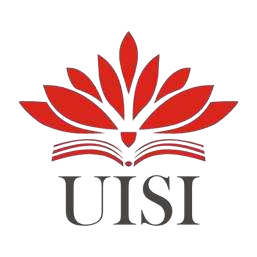 Disusun Oleh :Dita Indi Salsabilah	(2031810011)Ellen Novian Mufidah	(2031810013)DEPARTEMEN TEKNIK KIMIA UNIVERSITAS INTERNASIONAL SEMEN INDONESIAGRESIK 2021LAPORAN MAGANGPT PETROKIMIA GRESIKDEPARTEMEN PRODUKSI IA JAWA TIMUR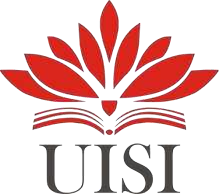 Disusun Oleh :Dita Indi Salsabilah	(2031810011)Ellen Novian Mufidah	(2031810013)DEPARTEMEN TEKNIK KIMIA UNIVERSITAS INTERNASIONAL SEMEN INDONESIAGRESIK 2021LEMBAR PENGESAHANLAPORAN MAGANGPT PETROKIMIA GRESIK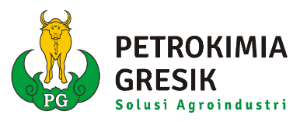 Periode : 01 Agustus–31 Agustus 2021Disusun Oleh:Dita Indi Salsabilah	(2031810011)Ellen Novian Mufidah	(2031810013)KATA PENGANTARSegala puji syukur kami panjatkan kepada Tuhan Yang Maha Esa. Atas rahmat dan karunia-Nya, kami dapat menyelesaikan penulisan laporan magang di PT Petrokimia Gresik dengan tepat waktu. Tidak lupa shalawat serta salam tercurahkan kepada Rasulullah SAW yang syafaatnya kita nantikan kelak.Laporan ini dibuat untuk memenuhi persyaratan kelulusan di Departemen Teknik Kimia Universitas Internasional Semen Indonesia.  Penulisan  laporan magang ini  ialah untuk menambah  wawasan dan menerapkan ilmu selama  di perkuliahan pada dunia industri.Dalam penyusunan laporan magang ini, tentu tak lepas dari pengarahan dan bimbingan dari berbagai pihak. Oleh karena itu, dalam kesempatan ini penulis menyampaikan terima kasih kepada pihak yang ikut berpartisipasi diantaranya : Allah SWT atas segala rahmat dan karunia-Nya penulis masih diberikan kesehatan serta kemampuan dalam melaksanakan magang dan dapat menyelesaikan Laporan Magang ini. Bapak Abdul Halim, S.T., M.T., PhD. Selaku Kepala Departemen Teknik Kimia, Fakultas Teknologi Industri dan Agroindustri, Universitas Internasional Semen Indonesia. Ibu Mala Hayati Nasution, S.T., M.T. Selaku Dosen Pembimbing Magang Departemen Teknik Kimia, Fakultas Teknologi Industri dan Agroindustri, Universitas Internasional Semen Indonesia.Ibu Yuni Kurniati, S.T., M.T. Selaku Koordinator Magang Departemen Teknik Kimia, Fakultas Teknologi Industri dan Agroindustri, Universitas Internasional Semen Indonesia.Bapak Sapto Poedji Utomo dan Bapak Arief Setiawan, S.T. sebagai Pembimbing Lapangan Magang di PT PETROKIMIA Gresik.Orang tua dan teman-teman Teknik Kimia UISI atas dukungan dan doanya sehingga kami tetap dapat melaksanakan magang dengan baik. Seluruh pihak lainnya yang telah membantu selama pelaksanaan magang di PT PETROKIMIA Gresik.Penulis menyadari bahwa penyusunan Laporan Magang ini masih terdapat kekurangan baik dari segi susunan kalimat maupun dalam pembahasannya. Oleh karena itu, penulis menerima segala saran dan kritik dari pembaca agar dapat memperbaiki laporan ini. Semoga Laporan Magang ini dapat memberikan manfaat kepada pembaca. Gresik,  31  Agustus 2021PenulisDAFTAR ISIStruktur Organisasi	66BAB VI KESEHATAN DAN KESELAMATAN KERJA (K3)	68Filosofi Dasar Penerapan K3…	68Kebijakan K3…	68Tujuan dan Sasaran K3	69Aktivitas K3 Untuk Mencapai Nihil Kecelakaan	70Evaluasi Kinerja K3	71Alat Perlindungan Diri	72DAFTAR PUSTAKA	xTUGAS KHUSUS	xiLAMPIRAN A PERHITUNGAN NERACA MASSA	xxvLAMPIRAN B APENDIKS PERHITUNGAN NERACA MASSA	xxviLAMPIRAN C LOGBOOK HARIAN………………………………………..xxxviLAMPIRAN D SURAT DITERIMA………………………………………...xxxviiLAMPIRAN E SERTIFIKAT MAGANG…………………………………..xxxviiiDAFTAR  GAMBARGambar 2.1 Logo PT Petrokimia Gresik	11Gambar 2.2 Struktur Organisasi PT Petrokimia Gresik	14Gambar 2.3 Denah Tata Letak Pabrik di PT Petrokimia Gresik	25Gambar 2.4 Tata Letak Proses Pabrik I PT Petrokimia Gresik	25Gambar 2.5 Alur Produksi Pupuk PT Petrokimia	29Gambar 2.6 Produk Pupuk Urea	30Gambar 2.7 Produk Pupuk ZA	30Gambar 2.8 Produk Pupuk SP-36	31Gambar 2.9 Pupuk TSP	32Gambar 2.10 Produk Pupuk DAP	33Gambar 2.11 Produk pupuk ZK	34Gambar 2.12 Produk Pupuk Phonska	34Gambar 2.13 Produk Pupuk NPK	35Gambar 2.14 Produk Pupuk Petroganik	36Gambar 2.15 Alur Distribusi Pupuk Subsidi	40Gambar 2.16 Diagram Distribusi Pupuk	40Gambar 3.1 Blok Diagram Proses Produksi Amoniak	66Gambar 3.2 Flow Diagram Pada Proses Primary & Secondary Reformer	68Gambar 3.3 Flow Diagram CO Shift Converter	70Gambar 3.4 Diagram Alir CO2 Removal	72Gambar 3.5 Diagram Alir Proses pada Unit Methanator	74Gambar 3.6 Diagram Alir Proses NH3  Converter dan Refrigeration	77Gambar 3.7 Diagram Alir Purge Gas Recovery	78Gambar 3.8 Sistem Udara Bersih	100Gambar 5.1 Struktur Organisasi Departemen Produksi I	122Gambar 6.1 Organisasi Struktural K3 di PT Petrokimia Gresik	124DAFTAR TABELTabel 2.1 Kronologi Sejarah dan Perkembangan PT Petrokimia Gresik	7Tabel 2.2 Kapasitas Pabrik PT Petrokimia Gresik (Pupuk)	28Tabel 2.3 Kapasitas Pabrik PT Petrokimia Gresik (Non Pupuk)	29Tabel 2.4 Spesifikasi Produk Pupuk Urea	30Tabel 2.5 Spesifikasi Pupuk ZA	31Tabel 2.6 Spesifikasi Pupuk SP-36	32Tabel 2.7 Spesifikasi TSP	33Tabel 2.8 Spesifikasi Produk Pupuk DAP	33Tabel 2.9 Spesifikasi pupuk ZK	34Tabel 2.10 Spesifikasi Pupuk Phonska	35Tabel 2.11 Spesifikasi Pupuk NPK	35Tabel 2.12 Spesifikasi Pupuk Petroganik	36Tabel 3.1 Komposisi Umpan Gas Alam	63Tabel 3.2 Komposisi Gas Keluar Secondary Reformer	69Tabel 3.3 Komposisi Gas yang Keluar dari CO2 removal	73	BAB IPENDAHULUAN1.1 Latar BelakangIndonesia merupakan negara agraris, pemenuhan kebutuhan pangan tak lepas dari peranan industri pupuk. Pupuk dapat meningkatkan produktivitas tanah yang digunakan pada lahan pertanian dan perkebunan. Terdapat terdapat beberapa perusahaan pupuk terbesar di Indonesia, diantara Pupuk Iskandar Muda di Aceh, Pupuk Sriwjaya di Palembang, Pupuk Kujang di Cikampek, Pupuk Kalimantan Timur di Bontang, dan PT Petrokimia Gresik di Gresik.PT Petrokimia Gresik merupakan Badan Usaha Milik Negara (BUMN) yang bernaung dibawah koordinasi Kementerian Negara BUMN. PT Petrokimia bergerak dalam bidang produksi pupuk bersubsidi, yakni Urea, NPK (Phonska), Petroganik (pupuk organik), SP-36, dan ZA. Sementara itu, untuk produk pupuk non-subsidi, PT Petrokimia Gresik memproduksi pupuk NPK kebomas, ZK, DAP, KCL, Rock Phosphate, Petronika, Petro Kalimas, Petro Biofertil, dan Kapur Pertanian. Selain pupuk, PT Petrokimia Gresik juga memproduksi bahan kimia seperti Amonia, Asam Sulfat, Asam Fosfat, Cement Retarder, Aluminium Fluorida, CO2 cair, Dry Ice, Asam Klorida, Nitrogen, Hidrogen, dan Gypsum.Mahasiswa dapat berperan dalam perkembangan inovasi dan teknologi industri melalui kegiatan magang di PT Petrokimia Gresik. Universitas Internasional Semen Indonesia sebagai salah satu instansi pendidikan yang secara khusus disiapkan untuk menjadi design engineer, project engineer, process engineer, peneliti dan pendidik yang berkualitas dalam menghadapi pengembangan ilmu pengetahuan dan teknologi. Untuk mencapai hasil yang optimal maka dibutuhkan kerja sama dan komunikasi yang baik antara perguruan tinggi, industri, instansi pemerintah dan swasta yang dapat dilaksanakan dengan pertukaran informasi antara masing-masing pihak mengenai korelasi ilmu di perguruan tinggi dengan penerapan di dunia industri.Departemen Teknik Kimia Universitas Internasional Semen Indonesia merupakan salah satu departemen teknik yang menitik beratkan pada proses dan operasi teknik kimia dengan pemanfaatan sumber daya alam Indonesia seperti mengolah, memproses, mengoperasikan, memilih, serta menerapkan ilmu dan teknologi kimia. Salah satu upaya yang dapat menunjang hal tersebut ialah melalui Magang sebagai salah satu syarat kelulusan bagi mahasiswa dan aplikasi pengetahuan dan teori yang diperoleh selama perkuliahan. Selain itu, kegiatan ini dapat melatih kedisiplinan kerja, tanggung jawab, dan etika dalam bekerja.Tujuan dan ManfaatTujuanTujuan dari kegiatan magang di PT Petrokimia Gresik adalah sebagai berikut:Tujuan Umum Tujuan umum kegiatan magang ini adalah sebagai berikut:Menambah wawasan dan keterampilan praktis serta pengalaman di bidang proses produksi suatu industri kimia.Memberikan kesempatan kepada mahasiswa untuk mengembangkan interpersonal skill.Memperoleh pemahaman yang komprehensif mengenai dunia kerja melalui learning by doing.Menjalin hubungan kerja sama antara perguruan tinggi dengan instansi.Tujuan KhususTujuan khusus kegiatan magang ini adalah sebagai berikut:Memenuhi salah satu mata kuliah wajib Departemen Teknik Kimia Universitas Internasional Semen Indonesia yang merupakan prasyarat bagi mahasiswa untuk memperoleh gelar Sarjana Teknik, yaitu kegiatan magang indusri.Mampu menerapkan ilmu yang diperoleh dari kegiatan perkuliahan di Departemen Teknik Kimia Universitas Internasional Semen Indonesia dengan kondisi nyata yang berada di lapangan terkait proses pengolahan dan produksi pada pabrik.Mampu menyelesaikan tugas khusus yang diberikan oleh dosen pembimbing atau pembimbing lapangan.Manfaat MagangManfaat dari kegiatan magang di PT Petrokimia Gresik dapat diperoleh baik untuk mahasiswa maupun perusahaan. Berbagai manfaat tersebut adalah sebagai berikut:Manfaat Bagi Perguruan TinggiMencetak tenaga kerja yang terampil dan jujur dalam menjalankan tugas.Sebagai bahan masukan untuk evaluasi kurikulum yang telah diterapkan dengan kebutuhan tenaga kerja yang terampil di bidangnya.Sebagai sarana pengenalan instansi pendidikaan Universitas Internasional Semen Indonesia pada dunia industri.Manfaat Bagi PerusahaanHasil analisis dan penelitian yang dilakukan selama magang dapat menjadi bahan masukan bagi perusahaan untuk menentukan kebijaksanaan perusahaan di masa mendatang.Membuka kesempatan sekaligus mempererat kerja sama yang dijalin antara perusahaan dengan Departemen Teknik Kimia Universitas Internasional Semen Indonesia.Manfaat Bagi MahasiswaMemperluas dan memperdalam pengetahuan pada bidang ilmu permasalahan pada proses produksi.Memperoleh pengalaman magang secara langsung di lapangan.Mahasiswa mampu membiasakan diri terhadap suasana kerja yang diharapkan mampu menerapkan ilmu yang telah diperoleh dalam aktivitas dunia kerja.Mahasiswa dapat memahami dan menjelaskan proses-proses yang ada (operations unit) beserta prinsip kerja peralatan yang digunakan untuk menghasilkan suatu produk.Metodologi Pengumpulan Data  Metodologi yang digunakan untuk memperoleh data dalam pelaksanaan kegiatan magang yaitu metode daring menggunakan Whatsapp Group, Zoom Meeting, dan Enterprise University (UE). Diskusi merupakan salah satu bentuk kegiatan bertukar pikiran sehingga dapat memperluas pengetahuan secara teori dan pengalaman - pengalaman pada dunia industri. Wawancara merupakan proses percakapan yang berbentuk tanya jawab dengan tatap muka yang dapat digunakan untuk proses pengumpulan data. Observasi dilakukan dengan studi lapangan, dalam bentuk data maupun angka.Waktu Lokasi dan Pelaksanaan MagangKegiatan Magang dilaksanakan sebagai berikut:Periode	: 01 - 31 Agustus 2021Lokasi	: Rumah masing-masingMedia	: Whatsapp Group, Zoom Meeting, dan Enterprise UniversityPembimbing: Pak Sapto Poedji UtomoUnit Kerja Pelaksanaan MagangUnit Kerja : Departemen Produksi IA PT Petrokimia GresikBAB IISEJARAH DAN PERKEMBANGAN PERUSAHAANSejarah PT Petrokimia GresikPerusahaan PT Petrokimia Gresik merupakan salah satu Badan Usaha Milik Negara (BUMN) dalam lingkup Kementerian BUMN Kementerian dan Perdagangan yang bergerak dibidang produksi. Adapun produk yang dihasilkan oleh PT Petrokimia Gresik diantarannya yaitu pupuk, bahan – bahan kimia, pestisida, dan jasa lainnya seperti jasa konstruksi/rancang bangun, peralatan pabrik, perekayasaan, dan engineering. Perusahaan ini menempati lahan seluas 450 hektar yang berlokasi di Kecamatan Kebomas, Kabupaten Gresik, Provinsi Jawa Timur. Adapun produk utama yang dihasilkan oleh PT Petrokimia Gresik adalah pupuk Nitrogen (ZA dan Urea), pupuk Fosfat (SP-36), pupuk majemuk (NPK dan Phonska) dan pupuk Organik serta produk sampingan seperti Karbondioksida cair dan padat (dry ice), Amoniak, Asam Sulfat, Asam Fosfat, Asam Klorida, Oksigen dan Nitrogen cair.PT Petrokimia merupakan salah satu pabrik pupuk terlengkap di Indonesia. PT Petrokimia Gresik menjadi produsen pupuk tertua setelah PT Pupuk Sriwijaya (Pusri) Palembang. Pada awal berdirinya PT Petrokimia Gresik disebut dengan proyek Petrokimia Surabaya. Kemudian pada tahun 1964 berdasarkan inpres RI No.I/Instr/1963 PT Petrokimia Gresik dibangun dan dikerjakan oleh kontraktor Cosindit Sp.A dari Italia. Pada tanggal 10 Agustus 1964 kontrak pembangunan ditandatangani dan mulai berlaku pada tanggal 8 Desember 1964. Akan tetapi pada tahun 1968 proyek ini sempat terhenti karena adanya permasalahan politik dan ekonomi yang dialami oleh bangsa Indonesia. Pada tanggal 10 Juli 1972 proyek ini diresmikan oleh presiden Republik Indonesia, yang kemudian tanggal tersebut ditetapkan sebagai hari jadi PT Petrokimia Gresik.Berdasarkan PP No. 28/1997, PT Petrokimia Gresik pada mulanya berada dibawah Direktorat Industri Kimia Dasar, namun sejak tahun 1992 berada di bawah Departemen Perindustrian dan mulai tahun 1997 berada di bawah naungan Departemen Keuangan. Pada tahun 1998 berada di bawah naungan Departemen Pendayagunaan BUMN. Akan tetapi akibat krisis moneter yang dialami Indonesia menyebabkan PT Petrokimia Gresik berada di bawah Holding Company PT Pupuk Sriwijaya yaitu pada tahun 1999.Pada tahun 2000, pabrik pupuk majemuk PHONSKA dengan teknologi Spanyol INCRO dan konstruksinya ditangani oleh PT Rekayasa Industri dengan kapasitas produksi 3000 ton/tahun. Pabrik ini diresmikan oleh presiden Abdurrachman Wachid pada tanggal 25 Agustus 2000. Pada bulan Oktober 2003 mulai dibangun pabrik NPK Blendding dengan kapasitas produksi 60.000 ton/tahun. Pada tahun 2004, penerapan Rehabilitation Flexible Operation (RFO) ditunjukan agar pabrik Fosfat I (PF I) selain memproduksi SP-36 dapat memproduksi pupuk PHONSKA dengan harapan dapat memenuhi permintaan pasar akan kebutuhan PHONSKA yang tinggi sewaktu – waktu. Pada bulan Maret tahun 2005, diproduksi pupuk Kalium Sulfat (ZK) dengan kapasitas produksi 10.000 ton/tahun. Bulan Desember 2005 diproduksi/dikomersialkan pupuk Petroganik dengan kapasitas produksi 3.000 ton/tahun. Pada bulan Desember pula dikomersialkan pupuk NPK Granulation dengan kapasitas produksi 100.000 ton/tahun.Produksi pupuk di PT Petrokimia terdapat dalam dua bentuk, yaitu pupuk subsidi dan non-subsidi. Adapun untuk pupuk subsidi adalah: Urea, NPK (PHONSKA), Petroganik, SP-36, dan ZA, sedangkan non subsidi berupa: NPK Kebomas, ZK, DAP, KCL, Phosphate rock, Petronik, Petro Kalimas, Petro Biofertil, dan kapur pertanian. Adapun untuk produksi non pupuk adalah Amoniak, Asam Sulfat, Asam Fosfat, Cement Retarder, Aluminium florida,  CO2 cair, Dry Ice, Asam Klorida, Oksigen, Nitrogen, Hidrogen, Gypsum, Petroseed, Petro Hibrid, Petro Gladiator, Petrofish, Petro Chick, dan Petro Rice.PT Petrokimia Gresik bertekad untuk menjadi produsen pupuk. Selain itu PT Petrokimia Gresik juga bertekad dalam produksi produk kimia lainnya yang berdaya saing tinggi dan produknya paling diminati konsumen dengan memberikan jaminan pemenuhan persyaratan dan pelayanan yang terbaik. Secara kronologis, sejarah singkat perkembangan PT Petrokimia Gresik adalah sebagai berikut :Tabel 2.1 Kronologi Sejarah dan Perkembangan PT Petrokimia GresikBentuk PerusahaanPT Petrokimia Gresik bergerak dalam bidang pengadaan pupuk, bahan kimia, dan jasa engineering. Dalam perkembangannya PT Petrokimia Gresik telah mengalami perubahan cukup besar bentuk perusahaan. Dari sebuah perusahaan umum menjadi sebuah perusahaan Perseroan dan kini holding company dengan PT Pupuk Indonesia (Persero), yang merupakan salah satu bentuk Badan Usaha Milik Negara (BUMN) di bawah koordinasi Menteri Negara BUMNVisi, Misi dan Nilai Dasar PerusahaanVisi PerusahaanMenjadikan produsen pupuk dan produk kimia lainnya yang berdaya saing tinggi dan produknya paling diminati konsumen.Misi PerusahaanMisi perusahaan PT Petrokimia Gresik adalah :Mendukung penyediaan pupuk nasional untuk tercapainya program swasembada pangan.Meningkatkan hasil usaha untuk menunjang kelancaran kegiatan operasional dan pengembangan usaha.Mengembangkan potensi usaha untuk memenuhi industri kimia nasional dan berperan aktif dalam community development.Nilai-nilai Dasar Perusahaan yang Dianut PT Petrokimia GresikBerikut ini merupakan nilai-nilai dasar PT Petrokimia Gresik:Mengutamakan keselamatan dan kesehatan kerja dalam setiap operasional.Memanfaatkan profesionalisme untuk meningkatkan kepuasan pelanggan.Meningkatkan inovasi untuk memenangkan bisnis.Mengutamakan integritas dalam setiap hal. Berupaya membangun semangat kelompok yang sinergis.Logo Perusahaan dan ArtiLogo PT Petrokimia Gresik adalah seekor kerbau berwarna emas yang berdiri di atas daun yang berwarna hijau. Secara keseluruhan logo ini menggambarkan bahwa PT Petrokimia Gresik merupakan mitra para petani dalam mengembangkan pertanian Indonesia. Makna dan filosofi dari logo tersebut adalah sebagai berikut :Inspirasi logo PT Petrokimia Gresik adalah seekor kerbau berwarna kuning keemasan yang berdiri tegak di atas kelopak daun yang berujung lima dengan tulisan berwarna putih di bagian tengahnya.Seekor kerbau berwarna kuning keemasan atau dalam bahasa Jawa dikenal sebagai Kebomas merupakan penghargaan perusahaan kepada daerah tempat PT Petrokimia Gresik berdomisili, yakni Kecamatan Kebomas, Kabupaten Gresik. Kerbau merupakan simbol sahabat petani yang bersifat loyal, tidak buas, pemberani, dan giat bekerja.Kelopak daun hijau berujung lima melambangkan kelima sila Pancasila. Tulisan PG merupakan singkatan dari nama perusahaan “PETROKIMIA GRESIK”.Warna kuning keemasan pada gambar kerbau merepresentasikan keagungan, kejayaan, dan keluhuran budi. Padu padan hijau pada kelopak daun berujung lima menggambarkan kesuburan dan kesejahteraan.Tulisan PG berwarna putih mencerminkan kesucian, kejujuran, dan kemurnian. Untuk garis batas hitam pada seluruh komponen logo merepresentasikan kewibawaan dan elegan.Adapun logo PT Petrokimia Gresik dapat digambarkan pada Gambar 2.1 sebagai berikut: 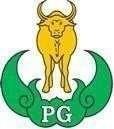 Gambar 2.1 Logo PT Petrokimia GresikOrganisasi PT Petrokimia GresikFungsi Sosial dan EkonomiSebagai perusahaan BUMN PT Petrokimia Gresik memiliki fungsi sosial dan fungsi ekonomis. Hal tersebut dapat dilihat dari beberapa poin dalam tri misi BUMN, yaitu:Sebagai suatu unit ekonomi yang produtif, efisien, dan menguntungkan.Sebagai stabilisator ekonomi yang menunjang pemerintahSebagai anti penggerakan ketera pembangunan untuk wilayah sekitarnya fungsi sosial yang diemban adalah untuk menampung tenaga kerja,membina sistem, mengadakan loka latihan keterampilan, membangun sarana ibadah, dan mendirikan koperasi karyawan, serta membina mahasiswa magang, penelitian, tugas akhir, dan lain sebagainya.Fungsi ekonomi PT Petrokimia Gresik adalah mengehemat dan menghasilkan devisa sebagai sumber pendapatan negara serta sebagai pelopor pembangunan daerah khususnya Gresik dalam menunjang industri nasional. PT Petrokimia Gresik memproduksi dua macam produk, yaitu produk pupuk dan nonpupuk. Produk pupuk antara lain Urea, ZA, SP-36, TSP, DAP, ZK, Phonska, NPK, dan Petroganik, sedangkan produk non pupuk antara lain Amoniak, Asam Sulfat, Asam Fosfat, Cement Retarder, Alumunium Fluorida, CO2 Cair, Dry Ice, HCl, Oksigen, Nitrogen, Hidrogen, Gypsum, Purified Gypsum, Gypsum Pertanian.Struktur Organisasi PT Petrokimia GresikSalah satu perangkat PT Petrokimia Gresik adalah struktur organisasi yang disertai dengan uraian pekerjaan (dapat dilihat pada Gambar 2.2) di bawah ini. Dengan adanya kedua hal tersebut akan diperoleh manfaat sebagai berikut:Membantu para pejabat agar lebih mengerti akan tugas dan jabatannya.Menjelaskan dan menjernihkan persoalan mengenai pembatasan tugas, tanggung jawab, wewenang dan lain-lain.Sebagai bahan orientasi untuk pejabat.Organisasi PT Petrokimia GresikFungsi Sosial dan EkonomiSebagai perusahaan BUMN PT Petrokimia Gresik memiliki fungsi sosial dan fungsi ekonomis. Hal tersebut dapat dilihat dari beberapa poin dalam tri misi BUMN, yaitu:Sebagai suatu unit ekonomi yang produtif, efisien, dan menguntungkan.Sebagai stabilisator ekonomi yang menunjang pemerintahSebagai anti penggerakan ketera pembangunan untuk wilayah sekitarnya Fungsi sosial yang diemban adalah untuk menampung tenaga kerja, membina sistem, mengadakan loka latihan keterampilan, membangun sarana ibadah, dan mendirikan koperasi karyawan, serta membina mahasiswa magang, penelitian, tugas akhir, dan lain sebagainya.Fungsi ekonomi PT Petrokimia Gresik adalah mengehemat dan menghasilkan devisa sebagai sumber pendapatan negara serta sebagai pelopor pembangunan daerah khususnya Gresik dalam menunjang industri nasional. PT Petrokimia Gresik memproduksi dua macam produk, yaitu produk pupuk dan nonpupuk. Produk pupuk antara lain Urea, ZA, SP-36, TSP, DAP, ZK, Phonska, NPK, dan Petroganik, sedangkan produk non pupuk antara lain Amoniak, Asam Sulfat, Asam Fosfat, Cement Retarder, Alumunium Fluorida, CO2 Cair, Dry Ice, HCl, Oksigen, Nitrogen, Hidrogen, Gypsum, Purified Gypsum, Gypsum Pertanian.Struktur Organisasi PT Petrokimia GresikSalah satu perangkat PT Petrokimia Gresik adalah struktur organisasi yang disertai dengan uraian pekerjaan (dapat dilihat pada Gambar 2.2) di bawah ini. Dengan adanya kedua hal tersebut akan diperoleh manfaat sebagai berikut:Membantu para pejabat agar lebih mengerti akan tugas dan jabatannya.Menjelaskan dan menjernihkan persoalan mengenai pembatasan tugas, tanggung jawab, wewenang dan lain-lain.Sebagai bahan orientasi untuk pejabat.Menentukan jumlah pegawai di kemudian hari.Penyusunan program pengembang manajemen.Menentukan training untuk para pejabat yang sudah ada.Mengatur kembali langkah kerja dan prosedur kerja yang berlaku bila terbukti kurang lancar.Direktur Utama membawahi 4 Dewan Direksi yaitu sebagai berikut :Direktorat SDM dan Umum, membawahi 2 bagian yaitu:Sekretaris PerusahaanKompartemen Sumber Daya ManusiaDirektorat Teknik dan Pengembangan, membawahi 4 kompartemen yaitu:Kompartemen PengadaanKompartemen EngineeringKompartemen PengembanganKompartemen RisetDirektorat Produksi, membawahi 4 kompartemen yaitu:Kompartemen Pabrik IKompartemen Pabrik IIKompartemen Pabrik IIIKompartemen TeknologiDirektorat Komersil, membawahi 5 kompartemen yaitu:Kompartemen Rendal UsahaKompartemen Administrasi KeuanganKompartemen PemasaranKompartemen Penjualan Wilayah IKompartemen WilayahBerdasarkan data terbaru yang terdapat pada Lampiran SK Direksi No. 0200/LI.00.01/30/SK/2016 pada tanggal 30 Juni 2016, struktur organisasi PT Petrokimia Gresik ditampilkan pada Gambar 2.2  sebagai beirkut:Gambar 2.2 Struktur Organisasi PT Petrokimia Gresik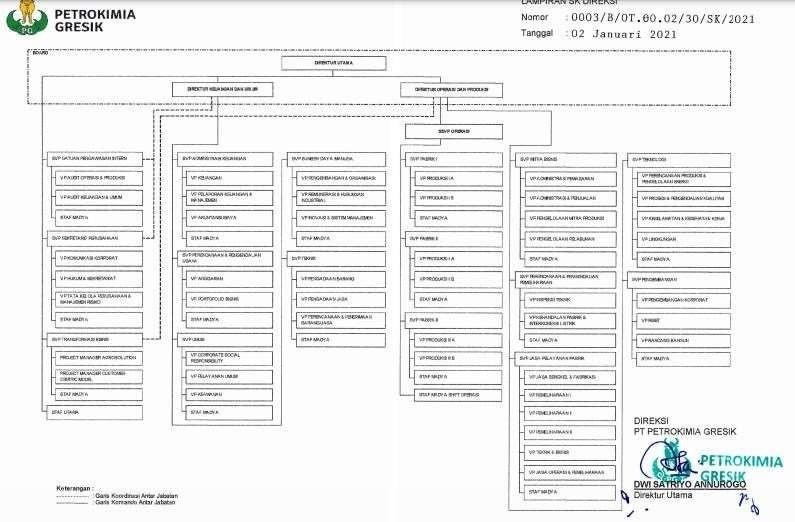 Manajemen dan SDM PT Petrokimia GresikSistem Pembagian Waktu KerjaSebagian besar proses produksi yang ada di PT Petrokimia Gresik merupakan proses kimia dan beroperasi selama 24 jam. Sistem kerja di PT Petrokimia Gresik diatur menjadi 2 jenis, yaitu:Normal dayJam kerja	: 07.00-16.00 WIB Hari	: Senin - JumatShiftShift pagi		: pukul 07.00-15.00 WIB Shift sore		: pukul 15.00-23.00 WIB Shift malam	: pukul 23.00-07.00 WIBTerdiri dari empat grup, yaitu grup A, B, C, dan D, setiap hari terdapat 3  grup masuk dan 1 grup libur shift.Anak Perusahaan dan Usaha BersamaDalam menjalankan praktik usahanya, PT Petrokimia Gresik juga mengembangkan dua anak perusahaan dan lima usaha patungan disamping usaha utamanya yakni memproduksi beragam jenis pupuk.Anak PerusahaanPT Petrokimia KayakuPabrik formulator pestisida yang meliputi herbisida, fungisida, dan insektisida ini merupakan anak perusahaan PT Petrokimia Gresik dengan saham sebesar 60% dan sisanya dipegang oleh Nippon Kayaku dan Mitsubishi Corp dengan saham masing-masing sebesar 20%. Anak perusahaan ini beroperasi mulai tahun 1977. Hasil produksi PT Petrokimia Kayaku adalah sebagai berikut :Pestisida cair	: 3.600 ton/tahunPestisida butiran	: 12.600 ton/tahunPestisida tepung	: 1.800 ton/tahunPT Petrosida GresikPerusahaan ini menghasilkan bahan aktif pestisida yang sahamnya secara penuh dimiliki oleh PT Petrokimia Gresik yaitu sebesar 99,99% dan K3PG sebesar 0,01%. Pabrik ini beroperasi sejak tahun 1984 dan dimaksudkan guna memasok bahan baku PT Petrokimia Kayaku. Hasil Produksi PT Petrosida Gresik adalah sebagai berikut :BPMC/2-(1-methylpropyl) phenyl methyl carbamate (2.500 ton/tahun)MIPC/2-isopropylphenyl-N-methylcarbamate (700 ton/tahun)Diazinon (2.500 ton/tahun)Carbofuron (900 ton/tahun)Carbaryl (200 ton/tahun)Usaha BersamaBerikut adalah usaha bersama dari PT Petrokimia Gresik sebagai berikut :PT Kawasan Industri Gresik (KIG)Bisnis Utama: Menyiapkan lahan, sarana, prasarana dan berbagai fasilitas yang diperlukan untuk menunjang kegiatan aneka industri, termasuk pada Kawasan Berikat (Export Processing Zone).Saham PT Petrokimia Gresik: 35%PT PetronikaBisnis Utama: Produsen bahan platicizer Diocthyl Phthalate (DOP)Saham PT Petrokimia Gresik: 20%PT PetrocentralBisnis Utama: Produsen Sodium Tripoly Phosphate (STPP)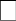 Saham PT Petrokimia Gresik: 9,8%PT Petro Jordan AbadiBisnis Utama: Produsen Asam Fosfat (Phosphoric Acid)Saham PT Petrokimia Gresik: 50%PT Pupuk Indonesia EnergiBisnis Utama: Produsen sekaligus penyuplai energi dan utilitas ke perusahaan - perusahaan di lingkungan kelompok usaha PIHC (Pupuk Indonesia Holding Company) pada khususnya, serta ke industri atau perusahaan lainnya pada umumnya.Saham PT Petrokimia Gresik: 10%Yayasan Petrokimia GresikPerusahaan ini memiliki yayasan yang mempunyai misi untuk meningkatkan kesejahteraan karyawan dan pensiunan PT Petrokimia Gresik. Yayasan ini dibentuk pada tanggal 26 Juni 1965 dengan misi utama ialah mengusahakan kesejahteran karyawan dan pensiunan PT Petrokimia Gresik. Salah satu program yang dilakukan adalah pembangunan sarana perumahan bagi karyawan.Sampai dengan tahun 2001, Yayasan PG telah membangun sebanyak 2654 unit rumah di Desa Pongangan dan Desa Bunder. Pada tahun 2003 menyelesaikan tahap III sebanyak 1170 unit rumah di Desa Pongangan, Bunder, dan Suci. Program lainnya yang dilakukan Yayasan PG adalah pemeliharaan kesehatan para pensiunan PT Petrokimia Gresik, menyediakan sarana bantuan sosial dan menyelenggarakan pelatihan bagi karyawan yang memasuki Masa Persiapan Purnatugas (MPP).Dalam perkembangannya Yayasan PG telah memiliki berbagai bidang usaha yang dikelola oleh anak-anak perusahaan PT Petrokimia Gresik. Adapun anak perusahaan di bawah koordinasi Yayasan PG adalah: PT Gresik Cipta Sejahtera (GCS – 03 April 1972),  Bidang usaha :DistributorPemasok suku cadangBahan baku industri kimiaAngkutan bahan kimiaPembinaan usaha kecilPT Aneka Jasa Ghradika (AJG – 10 November 1971),  Bidang usaha :Penyediaan tenaga harianJasa borongan (pekerjaan)Cleaning serviceHouse keepingPT Graha Sarana Gresik (GSG – 13 Mei 1993),  Bidang usaha :Penyediaan akomodasiPersewaan perkantoranJasa travelPT Petrokopindo Cipta Selaras (PCS - 13 Mei 1993) ,   Bidang usaha :PerbengkelanJasa angkutanPerdagangan umumKoperasiKoperasi Karyawan Keluarga Besar Petrokimia Gresik (K3PG) didirikan sejak 13 Agustus 1983. Dalam bidang usahanya meliputi :Unit toko swalayan, toko bahan bangunan dan alat listrik, toko elektronik, dan apotek.Unit simpan pinjam, jasa service AC, jasa bengkel motor, wartel dan                warnet, dan kantin.Unit Stasiun Pompa Bensin Umum (SPBU)Unit Pabrik Air Minum Kemasan (K3PG) Tata Letak Pabrik dan Proses1.      Tata Letak PabrikPT Petrokimia Gresik berlokasi di Kabupaten Gresik, Jawa Timur 18 km dari Kota Surabaya. Sebagaimana telah dijelaskan pada Gambar 1.1 di atas, pabrik ini menempati area seluas 450 Hektar. Area tanah yang ditempati berada di tiga kecamatan yang meliputi beberapa desa, yaitu:Kecamatan Gresik, meliputi desa-desa : Ngipik, Karangturi, Sukorame, Tlogopojok, Lumpur.Kecamatan Kebomas, meliputi desa-desa : Kebomas, Tlogopatut, Randu Agung.Kecamatan Manyar, meliputi desa: Romo Meduran.Pemilihan Gresik sebagai lokasi pendirian pabrik pupuk hal ini berdasarkan hasil studi kelayakan pada tahun 1962 oleh Badan Persiapan Proyek-Proyek Industri (BP3I), di bawah Departemen Dasar dan Pertambangan. Pada saat itu, Gresik dinilai ideal dengan pertimbangan, antara lain:Terdapat lahan yang kurang produktif.Terdapat sumber air dari aliran Sungai Brantas dan Sungai Bengawan Solo.Dekat dengan daerah konsumen pupuk terbesar, yaitu perkebunan dan petani tebu.Dekat dengan pelabuhan sehingga memudahkan untuk mengangkut peralatan pabrik selama masa konstruksi, pengadaan bahan baku, maupun pendistribusian hasil produksi melalui angkutan laut.Dekat dengan Surabaya yang memiliki kelengkapan yang memadai, antara lain tersedianya tenaga-tenaga terampil. Tata letak pabrik PT Petrokimia Gresik disampaikan pada Gambar 2.3 dibawah ini.PT Petrokimia Gresik juga mempunyai dua kantor pusat, yaitu:Kantor PusatKantor Pusat PT Petrokimia Gresik terletak di Jalan Ahmad Yani Gresik 61119.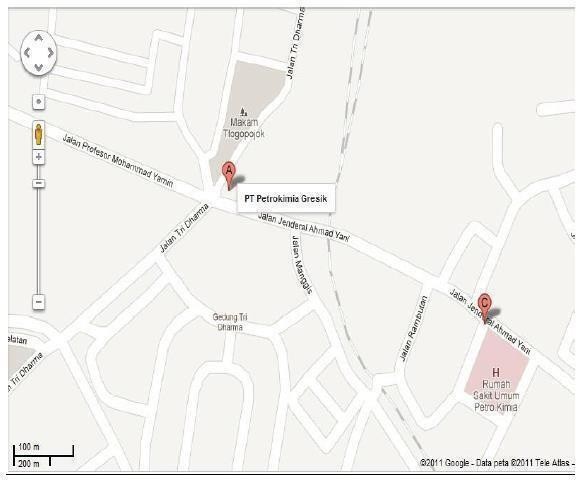 Gambar 2.3 Denah Tata Letak Pabrik di PT Petrokimia GresikKantor Cabang PT Petrokimia Gresik terletak di Jalan Tanah Abang 3 Nomor 16 Jakarta Pusat 101602. Tata Letak ProsesTata letak proses dari PT Petrokimia Gresik ditampilkan sebagai berikut :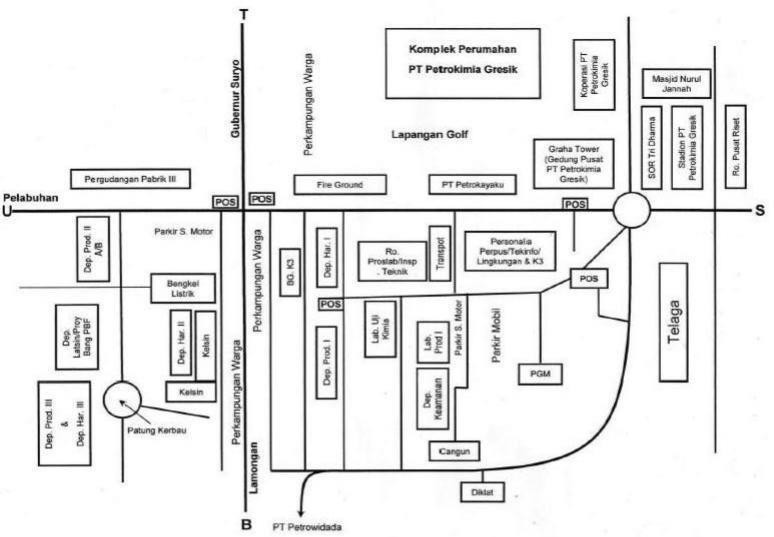 Gambar 2.4 Tata Letak Proses Pabrik I PT Petrokimia GresikUnit ProduksiPada saat ini PT Petrokimia Gresik memiliki 3 unit produksi, yaitu :Unit Produksi IA dan IB - Pabrik Pupuk Nitrogen terdiri dari 2 Pabrik ZA  dan 2 Pabrik Urea.Unit Produksi II A dan Unit Produksi II B – Pabrik Pupuk Fosfat Terdiri dari 3 pabrik Fosfat (SP – 36, PHONSKA, NPK Blending).Unit Produksi III – Pabrik Asam Fosfat. Terdiri dari 5 pabrik: H3PO4,  H2SO4, AlF3, CR, ZA II.Unit Produksi I (Pabrik Pupuk Nitrogen)Produk UtamaPupuk ZAPabrik Pupuk ZA I (Tahun 1972)Kapasitas	: 400.000 ton/tahunBahan baku	: Amonia dan asam sulfat Pabrik Pupuk ZA III (Tahun 1986)Kapasitas	: 200.000 ton/tahunBahan baku	: Amonia dan asam sulfatPupuk UreaPabrik Pupuk Urea IA (Tahun 1994)Kapasitas	: 460.000 ton/tahunBahan baku	: Amonia cair dan gas karbondioksida       Pabrik Pupuk Urea IB (Tahun 2018)Kapasitas	: 600.000 ton/tahunBahan baku	: Amonia cair dan gas karbondioksidaProduk SampingSelain menghasilkan produk utama, PT Petrokimia Gresik juga menghasilkan bahan baku dan produk samping, yaitu:AmmoniaCO2 cair dan CO2 padat (Dry Ice)Nitrogen gas dan Nitrogen cairOksigen gas dan Oksigen cairUnit Produksi II A dan Unit Produksi II BPT Petrokimia Gresik terdiri dari 3 pabrik sebagai berikut:Pabrik Pupuk Fosfat I (Tahun 1979)Kapasitas : 500.000 ton/tahunProduk : Pupuk TSP (Triple Super Phosphat) / SP-36 (SuperPhosphat 36% P2O5) atau bervariasi produk sebagai berikut:Pupuk TSP/SP-36, kapasitas produksi 400.000 ton/tahunPupuk DAP, kapasitas produksi 80.000 ton/tahunPupuk NPK, kapasitas produksi 50.000 ton/tahunPabrik Pupuk Fosfat II (Tahun 1983)Kapasitas	: 500.000 ton/tahun pupuk TSP/SP-36Produk	: Sejak bulan Januari 1995, pupk TSP dirubah menjadi SP-36.Pabrik Pupuk Majemuk (25 Agustus 2000)Pupuk Majemuk Phonska diresmikan oleh Presiden RI Bapak KH. Abdurrachman Wachid. Kontraktor PT Rekayasa Industri dengan teknologi proses oleh INCRO dari Spanyol.Kapasitas	: 300.000 ton/tahunProduk	: Pupuk PhonskaUnit Produksi IIIPabrik Asam Fosfat beroperasi sejak tahun 1984 dan terdiri dari 5              pabrik, yaitu :Pabrik Asam Fosfat (100 % P2O5)Kapasitas : 171.450 ton/tahunProduk :Untuk pembuatan pupuk TSP/SP-36 serta produk sampingGypsum untuk bahan baku Unit Cement Retarder serta pupukZA II dan Asam Fluosilikat (H2SiF6) untuk bahan baku unit Aluminium Fluorida.Pabrik Asam SulfatKapasitas : 510.000 ton/tahunProduk	: Digunakan sebagai bahan baku Asam Fosfat, ZA dan SP- 36Pabrik Cement RetarderKapasitas : 440.000 ton/tahunProduk	: Bahan pengatur kekerasan untuk industri semenPabrik Aluminium FluoridaKapasitas : 12.600 ton/tahunProduk	: Bahan pelebur pada industri peleburan bijih aluminium sertahasil samping Silika (SiO2) untuk bahan kimia tambahan Unit Asam FosfatPabrik Pupuk ZA II (Tahun 1984)Kapasitas		    : 250.000 ton/tahunBahan baku : Gypsum (limbah pabrik PA)Kapasitas pabrik I, II, dan III selengkapnya dijelaskan pada Tabel 2.2 dan2.3 berikut ini :Tabel 2.2 Kapasitas Pabrik PT Petrokimia Gresik (Pupuk)Tabel 2.3 Kapasitas Pabrik PT Petrokimia Gresik (Non Pupuk)Rangkaian alur proses produksi pupuk PT Petrokimia Gresik sejak bahan baku, produk setengah jadi hingga produk jadi ditampilkan pada Gambar 2.5 sebagai berikut :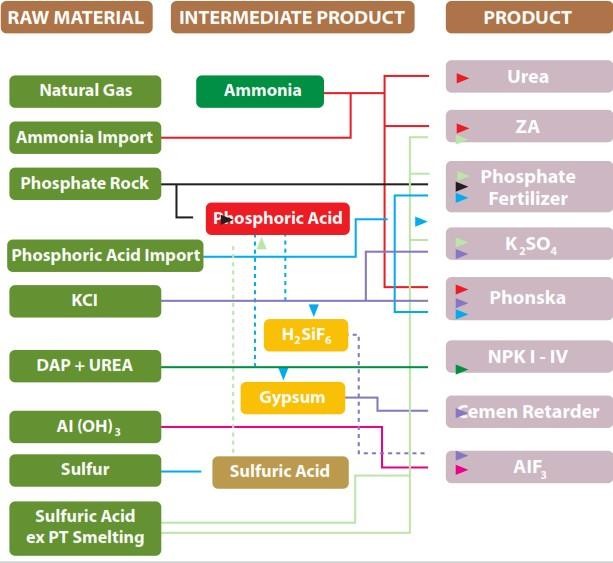 Gambar 2.5 Alur Produksi Pupuk PT PetrokimiaProdukPT Petrokimia Gresik memproduksi dua macam produk yaitu pupuk dan non pupuk. Adapun produk utamanya adalah pupuk nitrogen (pupuk ZA dan urea) dan pupuk fosfat (pupuk SP-36). Produk non pupuknya berupa bahan kimia seperti CO2 basah maupun kering (dry ice) amonia, asam sulfat, asam fosfat, O2, dan N2 cair. Produk pupukPT Petrokimia Gresik memiliki produk pupuk antara lain sebagai berikut:Urea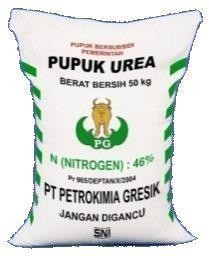 Gambar 2.6 Produk Pupuk UreaTabel 2. 4 Spesifikasi Produk Pupuk UreaZA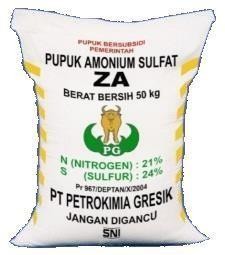 Gambar 2.7 Produk Pupuk ZATabel 2.5 Spesifikasi Pupuk ZA3. SP-36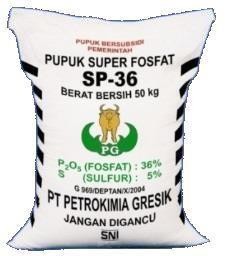 Gambar 2.8 Produk Pupuk SP-36Tabel 2.6 Spesifikasi Pupuk SP-36TSP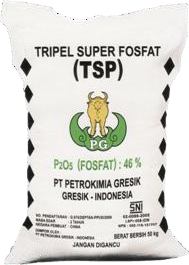 Gambar 2.9 Pupuk TSPTabel 2.7 Spesifikasi TSPDAP 
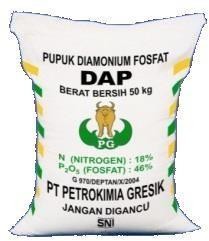 Gambar 2.10 Produk Pupuk DAPTabel 2. 8 Spesifikasi Produk Pupuk DAPZK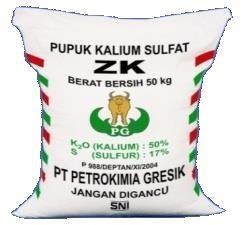 Gambar 2.11 Produk pupuk ZKTabel 2.9 Spesifikasi pupuk ZKPhonska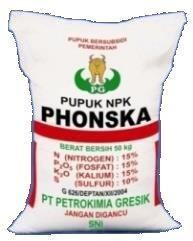 Gambar 2.12 Produk Pupuk PhonskaTabel 2.10 Spesifikasi Pupuk PhonskaNPK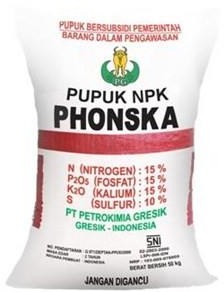 Gambar 2.13 Produk Pupuk NPKTabel 2. 11 Spesifikasi Pupuk NPKPetroganik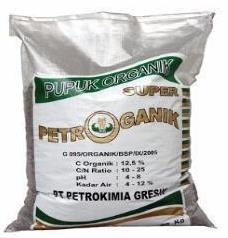 Gambar 2.14 Produk Pupuk PetroganikTabel 2.12 Spesifikasi Pupuk PetroganikProduk Non PupukAmoniakKadar Amoniak	: Min 99,5% Impuritis H2O	: Maks 0,5% Minyak	: Maks 10 ppmBentuk	: CairAsam FosfatKadar	: Min 98%Impuritis	: Chlorida (Cl) maks 10 ppm, Nitrat (NO3) maks 5 ppm, Besi (Fe) maks 50 ppm, Timbal (Pb) maks 50 ppmBentuk	: CairCement RetarderKadar Ca2SO4.2H2O	: Min 91%Impuritis	: P2O5 maks 0,5%, P2O5 Ws maks 0,02%Kadar air bebas	: Maks 8%Flour		: Maks 0,5%SO3		: Min 42%Air kristal	: Min 19%Bentuk		: ButiranCO2 cairKadar CO2	: Min 99,9%Kadar H2O	: Maks 150 ppmH2S		: Maks 0,1 ppmKadar SO2	: Maks 1 ppmBenzena	: Maks 0,02 ppmKadar air bebas	: Maks 8 %Flour		: Maks 0,5%SO3		: Min 42%Air kristal	: Min 19%Asetaldehid	: Maks 0,2 ppm total HidrokarbonAmonium FluoridaKadar AlF3	: Min 94%Impuritis	: Silikat (SiO2) maks 0,2%, P2O5 maks 0,02%Besi (Fe2O3)	: Maks 0,07%Air sebagai H2O	: Maks ,25% Hilang pijar 1100-500oC : Maks 0,85%Dry IceKadar CO2	: Min 99,7%Kadar H2O	: Maks 0,05% Karbon monoksida	: Maks 10 ppm Minyak	: Maks 5 ppmOksigenKadar Oksigen (O2)	: Min 99,5%NitrogenKadar Nitrogen (N2)	: Min 99,5% Kadar Oksigen (O2)	: Maks 10 ppmHidrogenKadar Hidrogen (H2)	: Min 79%GypsumPurified GypsumKadar CaSO4.2H2O	: Min 94% Kadar SO3	: Min 44%Kadar CaO	: Min 31% Kadar Air Kristal	: Min 19%Impuritis	: Total P2O5 maks 1% Ws P2O5 maks 0,6% Kadar H2O bebas	: 20%HClKadar Grade A	: Min 32%, bentuk cair, tidak berwarnaKadar Grade B	: Min 31%, bentuk cair, warna agak kekuningan Sisa pemijaran	: Maks 0,1%Sulfat sebagai SO4 	: Maks 0,012% Logam berat (Pb)	: Maks 0,0005% Chlor bebas (Cl2)	: Maks 0,005%Gypsum PertanianKadar CaSO4.2 H2O	: Min 94% Kadar SO3		: Min 44%Kadar CaO		: Min 31% Kadar air kristal		: Min 19%Pemasaran ProdukAdapun konsep pemasaran produk di PT Petrokimia Gresik menggunakan konsep baru yang berorientasikan pasar menggunakan manajemen pemasaran terintegrasi sehingga menghasilkan laba dan kepuasan pelanggan. Strategi pemasaran yang digunakan adalah Bauran Pemasaran 4P yaitu product, price, place,dan promotion. Product dari Bauran Pemasaran tersebut meliputi brand, size, quality, design,dan packaging. Konsep 4P yang kedua adalah price, meliputi competitive dan payment. Ketiga adalah place yang meliputi location,coverage, sagmen, channel. Untuk 4P yang terakhir adalah promotion yang meliputi media, budget, advertising, dan sale.Mata rantai pemasaran produk PT Petrokimia Gresik dari berdirinya pabrik tersebut hingga tahun 1998 yaitu dengan pola PT Petrokimia Gresik dikirim ke Pupuk Sriwijaya lalu dipasarkan di kios-kios melalui distributor. Akan tetapi pada tahun 1999 hingga tahun 2000, hanya produk urea PT Petrokimia Gresik yang masih menggunakan mata rantai pemasaran produk tersebut, untuk produk non urea, PT Petrokimia Gresik langsung menyalurkan produknya melalui distributor untuk dikirim ke kios-kios yang berinteraksi langsung dengan para konsumen. Pada tahun 2000 hingga saat ini, semua produk PT Petrokimia Gresik dipasarkan ke distributor tanpa perantara. Namun untuk produk urea, PT Petrokimia Gresik mengalokasikan hanya di 6 kabupaten, untuk produk non urea dialokasikan ke seluruh Indonesia.Bagan sistem distribusi pupuk di PT Petrokimia Gresik ditampilkan pada Gambar .15 dan Gambar 2.16.Gambar 2. 15 Diagram Distribusi Pupuk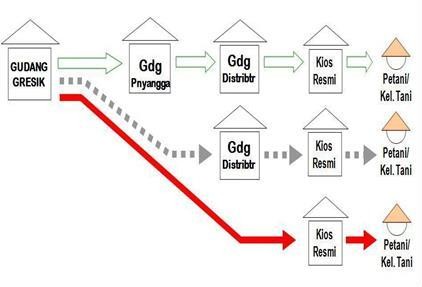 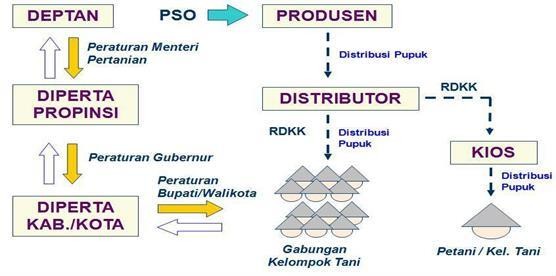 Gambar 2. 16 Alur Distribusi Pupuk SubsidiBAB IIIPROSES PRODUKSI PABRIK IA3.1   Unit Produksi AmoniakAmoniak merupakan produk utama dari pabrik amoniak di Departemen Produksi IA sedangkan gas CO2  yang digunakan merupakan produk samping dari pabrik amoniak tersebut. Pabrik ini dirancang untuk memproduksi pupuk urea dengan kapasitas produksi 1400 ton/hari atau sekitar 460.000 ton/tahun. Amoniak yang dihasilkan digunakan untuk bahan baku pembuatan pupuk urea, ZA, NPK, DAP, dan Phonska. Bahan BakuBahan Baku UtamaBahan baku utama yang digunakan dalam pembuatan amoniak adalah nitrogen dan gas H2. Nitrogen diperoleh dari udara dan H2 diperoleh dari gas alam yang masih berupa hidrokarbon. Gas alam yang dibutuhkan PT. Petrokimia Gresik didapatkan dari Kangean Madura yang diolah oleh Kangean Energy Indonesia LTD (KEIL). Berikut spesifikasi bahan baku yang diperlukan dalam pembuatan amoniakGas AlamAdapun gas alam yang digunakan memiliki spesifikasi sebagai berikut :Kadar CH4	: 98%Temperatur	: 15,6 oCTekanan	: 21 Kg/cm2Total S	: 25 ppmGas Nitrogen (N2)Gas nitrogen yang berfungsi sebagai reaktan dalam pembuatan amoniak berasal dari udara. Udara yang dibutuhkan sebesar 61,8 ton/jam. Sebelum digunakan, udara ini ditekan hingga 37,7 kg/cm2.gr yang kemudian masuk kesecondary reformer untuk mengikat hidrogen. Gas Nitrogen berfungsi sebagai reaktan dalam pembuatan amoniak. Udara mengandung 21% gas oksigen dan 79% gas nitrogen.AirAir pada pabrik amoniak digunakan sebagai air umpan boiler, cooling tower, service water, dan hydrant water. Air yang digunakan berasal dari Sungai Brantas (Unit Pengolahan di Gunung Sari, Surabaya) dan Sungai Bengawan Solo (Unit Pengolahan Babat Lamongan).Bahan Baku PenunjangBahan penunjang yang digunakan pada pabrik amoniak terdiri dari steam, air umpan boiler, air pendingin, dan udara.Air umpan boilerAir umpan boiler harus memenuhi spesifikasi yang telah ditentukan. Air umpan boiler untuk proses pembuatan amoniak didapatkan dari unit utilitas.Larutan hidrazinHidrazin merupakan senyawa kimia yang diperlukan dalam pengolahan air untuk mendapatkan air murni kualitas tinggi sebagai air pembangkit uap. Hidrazin berupa cairan tidak berwarna yang digunakan sebagai O2 scavenger dalam pengolahan air umpan boiler. Hidrazin merupakan cairan berbahaya sehingga perlu adanya perlakuan khusus oleh operator. Hidrazin dan fosfat dikendalikan oleh sistem injeksi individu 108-L dan 106-LFosfatFosfat digunakan dalam pengolahan (treatment) air sebagai anti kerak.SteamSteam merupakan reaktan dalam primary reformer yang memiliki fungsi untuk memecah rantai C hidrokarbon dari gas alam sehingga didapatkan gas H2 (steam reforming). Steam juga digunakan untuk menggerakkan turbin, pompa, dan kompresor. Steam didapatkan dari unit utilitas.Larutan benfieldLarutan benfield berguna sebagai absorben untuk menyerap gas CO2 yang berada dalam gas sintesa. Larutan benfield merupakan larutan potassium karbonat yang mengandung DEA dan zat penghambat korosi. Komposisi dari larutan benfield adalah sebagai berikut :Calcined potassium carbonate dengan kadar 25 – 30% untuk menaikkan jumlah penyerapan CO2DEA (Diethanol amine) dengan kadar 3 – 5% sebagai aktivator yang membantu penyerapan CO2.V2O5 dengan kadar 0,5–0,6% sebagai corrosion inhibitor dengan cara membentuk lapisan pelindung pada dinding dalam absorber serta menurunkan korosi pada pipa, vessel,  dan pompa.Air dengan kadar 64,4 – 71,5%Larutan benfield diklasifikasikan menajadi 3 jenis yaitu sebagai berikut :Rich solutionRich solution adalah larutan benfield keluaran kolom absorber yang kaya akan gas CO2 terlarut.Semi – lean solutionSemi – lean solution adalah larutan yang digunakan untuk memperbesar kemampuan penyerapan terhadap gas CO2 dan sudah tergenerasi sebagian sehingga masih mengandung sedikit gas CO2 terlarut. Lean SolutionLean solution adalah larutan benfield keluaran kolom stripper CO2 dengan kemurnian K2CO3 tinggi.Antifoaming agent system BenfieldAntifoaming agent memiliki fungsi mencegah pembentukan busa pada larutan  benfield. Jenis antifoaming agent yang digunakan PT. Petrokimia Gresik adalah UCON 50 HB-5100. Antifoaming agent ini dibeli dari Union Carbide.KatalisKatalis yang digunakan dalam produksi amoniak di PT. Petrokimia Gresik terdiri dari beberapa jenis, yaitu :Katalis DesulfurizerDesulfurizer adalah fixed bed yang terdiri dari 2 bed katalis. Katalis setiap bed memiliki spesifikasi yang berbeda. Pada bed pertama menggunakan katalis Co-Mn sedangkan pada bed kedua menggunakan katalis ZnO.Katalis Primary ReformerPrimary Reformer berisi katalis yang berbeda ukuran. Jenis katalis yang digunakan pada primary reformer adalah nickel reforming.Katalis Secondary ReformerSecondary Reformer memiliki dua bagian, yaitu bagian atas dan bagian bawah. Pada bagian atas jenis katalis yang digunakan adalah Ni-Cr sedangkan  pada bagian bawah katalis yang digunakan adalah Cr-UClKatalis High Temperatur Shift Converter (HTS)High Temperatur Shift Converter berisi katalis dengan jenis FeCr.Katalis Low Temperatur Shift Converter (LTS)Low Temperatur Shift Converter berisi katalis dengan jenis Cu-Zn-Al.Katalis MethanorMethanor berisi katalis dengan jenis NiO.Katalis Ammonia ConverterAmmonia Converter berisi katalis dengan jenis promoted iron synthesis catalyst.Uraian ProsesProses pembuatan amoniak PT. Petrokimia Gresik menggunakan proses  Steam Methane Reforming. Teknologi yang digunakan dalam pembuatan amoniak berasal dari The M.W.Kellog Company, Amerika. Secara umum proses pembuatan amoniak dibagi menjadi 5 tahap sebagai berikut :Penyediaan gas sintesisPemurnian gas sintesisSintesa amoniakRefrigerasiPurge Gas Recovery Unit (PGRU) dan Hydrogen Recovery Unit (HRU)Adapun proses pembuatan amoniak dibagi menjadi beberapa tahapan seperti ditunjukkan pada Gambar 3.1.Gambar 3.1 Blok Diagram Pembuatan Amoniak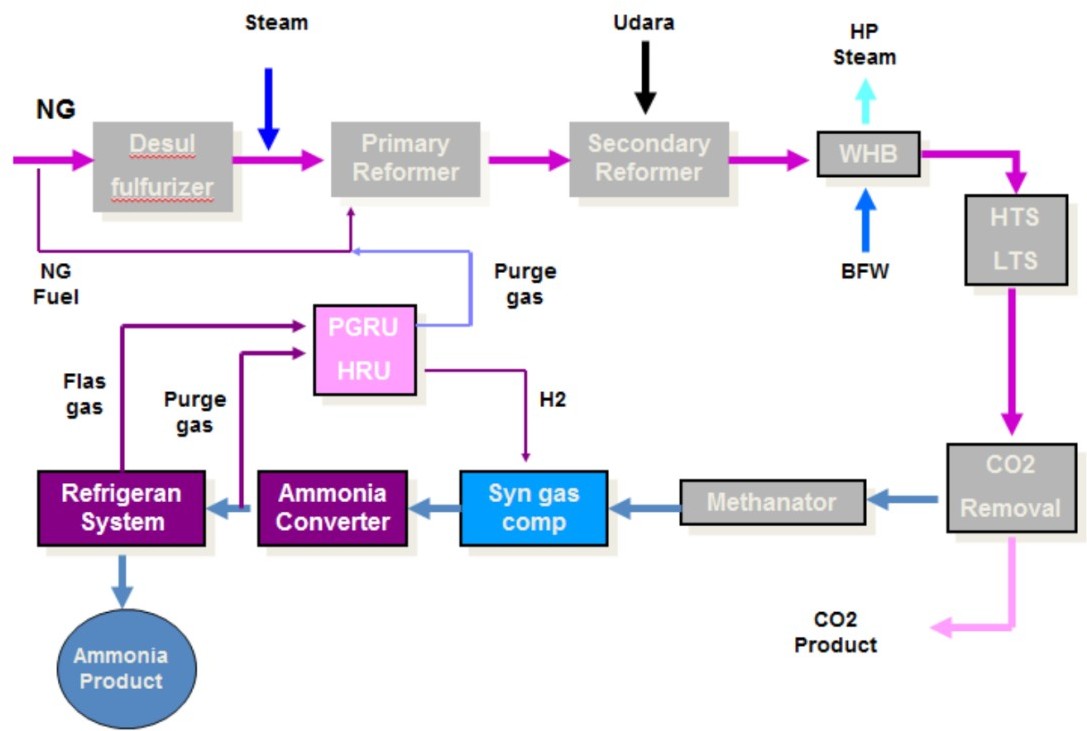 Penyedia Gas SintesisPada proses ini terjadi beberapa tahapan proses, yaitu desulfurisasi bahan baku, Steam Reforming (Primary reformer dan secondary reformer), dan CO shift conversion (HTS dan LTS). Sebelum memasuki proses proses desulfurisasi gas mengalami beberapa perlakuan, yaitu pemisahan pengotor, kompresi dan pemanasan awal. Pemisahan pengotor bertujuan untuk memisahkan kandungan cairan dan padatan pada gas dengan menggunakan KO drum 144 F, cairan yang telah dipisahkan dimasukkan ke tangki flash kondesat proses. gas yang keluar dibagi menjadi dua aliran, yaitu untuk umpan unit sintesis gas amonia dan bahan bakar. Kompresi dan pemanasan awal berfungsi untuk menaikkan tekanan gas alam dari 18,3 kg/cm2 menjadi 45,7 kg/cm2.Desulfurisasi (108-DA/DB)Desulfurisasi merupakan langkah penghilangan senyawa Belerang (S) yang pada gas alam (natural gas). Gas sintesis diperoleh dengan mereaksikan gas alam (kandungan CH4 sebesar 98,742%) dengan steam. Gas ini masih mengandung sulfur dalam jumlah kecil. Senyawa sulfur apabila terikut ke dalam reaksi dapat menjadi racun bagi katalis. Ada 2 macam unsur Sulfur dalam gas bumi yaitu senyawa sulfur reaktif dan senyawa sulfur non reaktif. Terdapat dua macam unsur sulfur dalam gas alam, yaitu :Senyawa sulfur reaktif yang dapat ditangkap dengan mudah oleh katalis ZnO sebesar 70,8 m3Senyawa sulfur non reaktif, diperlukan katalis Cobalt Molybdate (Co-Mo) sebanyak 8,5 m3, dengan menambahkan gas H2 dari Syn loop. Dengan menambahkan gas H2 dari syn loop, maka semua senyawa Sulfur organik baik reaktif maupun non-reaktif akan dihidrogenasi oleh katalis Co-Mo menjadi H2S sehingga kandungan sulfur dalam gas alam dikurangi sampai batas 0,1 ppm pada desulfurizer. Katalis yang digunakan dalam proses desulfurisasi ada dua macam yaitu Co-Mo dan ZnO. Reaksi yang tejadi :Pada Katalis Co-MoCH3HS + H2→ CH4 + H2S + Panas CH4S + 4 H2→ n-CH4 H2O + H2S + PanasPada Katalis ZnOH2S + ZnO → ZnS + H2O + PanasSteam Reforming (Primary Reformer 101-B)Dalam unit ini, gas umpan yang telah bebas dari sulfur selanjutnya dialirkan ke primary reformer, lalu terjadi proses steam reforming yaitu pembentukan syn gas dari bahan baku gas alam dan steam. Fungsi dari tahapan ini adalah memecah gas alam menjadi unsur-unsur tahap 1 (CO2 & H2) pada tube katalis primary reformer. Primary reformer terbagi menjadi 5 kompartemen yang tersusun atas 224 tube berisi katalis nikel dan 110 burner. Sebelum masuk ke primary reformer, gas alam dicampur dengan MPS (Middle Pressure Steam) yang  dipasok dari unit utilitas dengan perbandingan mol antara gas dengan MPS sebesar 1:3,4. Rasio steam/gas (S/G) ini dijaga sekitar 3,4-3,5.Campuran tadi kemudian dipanaskan dengan memanfaatkan panas keluaran dari primary reformer hingga temperatur 621oC dan tekanan 34 kg/cm2. Selanjutnya gas dan steam dimasukkan ke dalam primary reformer. Katalis yang digunakan adalah Nikel Alumina dengan volume 23,16 m3. Gas alam dan steam masuk melalui tube yang berisi katalis dan bereaksi menghasilkan syn gas dengan kandungan CH4 sekitar 12%. Berikut reaksi pada primary reformer:CH4 + H2O ↔ CO + 3 H2	∆H = +206,11 kJ/mol (endotermis) CO + H2O ↔ CO2 + H2	∆H = -41,22 kJ/mol (eksotermis)Secara keseluruhan reaksinya bersifat endotermis atau memerlukan panas. Panas dipasok dari pembakaran gas alam dalam tungku. Pembakaran gas alam menghasilkan temperatur radiasi sebesar 950-1000oC. Temperatur tersebut digunakan dalam primary reformer hingga terbentuk syn gas dengan temperatur keluaran 800oC. Syn gas yang dihasilkan memiliki komposisi CH4 12,17%, N2 0,58%, H2 65,76%, CO2 11,26%, CO 10,23%, dan Argon 0%.Autothermal Reforming (Secondary Reformer 103-D)Diagram proses primary dan secondary reformer. Syn gas dari primary reformer direaksikan dalam unit secondary reformer 103-D ditampilkan pada Gambar 3.2. Proses ini berfungsi untuk memenuhi kebutuhan nitrogen pada sintesis amoniak. Secondary reformer ini terdiri dari 2 bagian yaitu bagian atas dan bagian bawah. Bagian atas merupakan reaksi yang tidak melibatkan katalis, umpan berupa gas keluaran 101 B dengan temperatur 800oC direaksikan dengan udara dari kompresor 101J. Sebelumnya udara mengalami pemanasan hingga mencapai temperatur 610oC. Reaksi pembakaran gas dengan udara akan membentuk steam. Berikut ini reaksi yang terjadi pada secondary reformer bagian atas:2H2 + O2 ↔ 2H2O	∆H = -483,6 kJ/mol (eksotermis)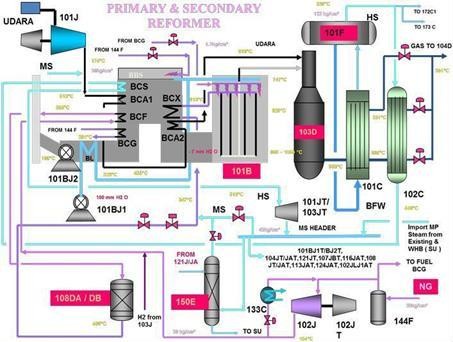 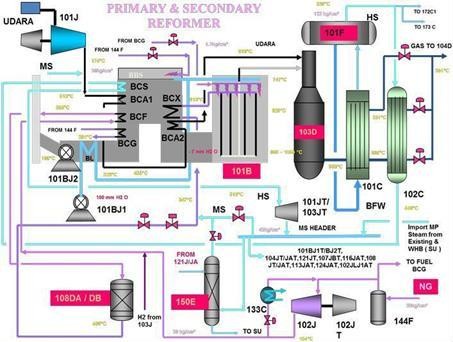 Steam yang terbentuk pada secondary reformer kemudian digunakan untuk proses steam reforming lebih lanjut di bagian bawah secondary reformer dengan katalis melalui reaksi sebagai berikut :CH4 + H2O ↔ CO + 3H2	H = +206,14 kJ/mol (endotermis) CO + H2O ↔ CO2 + H2	H = -41,22 kJ/mol (eksotermis)Katalis yang digunakan terdiri dari 34,8 m3 katalis nikel. Katalis ini diletakkan diatas bed bola alumina yang berdiameter 25 mm. Temperatur reaksi pada secondary reformer mencapai 950-960 oC. Panas tinggi yang dihasilkan, dimanfaatkan untuk pembentukan steam pada WHB (Waste Heat Boiler). Berikut ini merupakan komposisi gas keluar dari secondary reformer:Tabel 3.1 Komposisi Gas Keluar Secondary ReformerCO Shift ConverterPada unit reformer, proses sintesis gas ini tidak semua CH4 terkonversi menjadi CO2  melainkan sebagian terkonversi menjadi sebuah reaksi samping, yaitu berupa gas CO. Gas ini tidak dikehendaki karena bersifat racun bagi katalis di reaktor konversi amoniak sehingga diperlukan proses tambahan untuk mengubah CO menjadi CO2 dan H2, proses ini disebut CO Shift conversion. CO Shift conversion ini menggunakan 2 tahapan konversi, yaitu HTS (High Temperature Shift converter) dan LTS (Low Temperature Shift converter). Unit CO Shift converter ini merupakan vessel yang terbagi menjadi 2 bagian. Bagian atas yaitu HTS dan bagian bawah LTS. Block diagram pada HTS dan LTS disampaikan pada Gambar 3.3.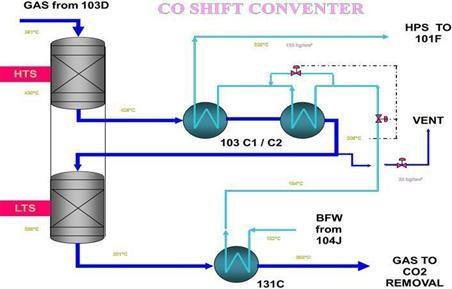 Sumber: Materi Departemen Produksi I PT Petrokimia GresikGambar 3.3 Flow Diagram CO Shift ConverterTahap pertama yaitu HTS (High Temperature Shift converter), sebagian CO direaksikan dengan steam pada temperatur tinggi 425 °C dengan katalis Besi Fe2O3 sebanyak 66 m3. Reaksi berlangsung dengan temperatur tinggi agar reaksi dapat berjalan cepat. Reaksi yang terjadi sebagai berikut :CO + H2O → CO2+ H2H = -41,22 kJ/mol (eksotermis)Proses berikutnya adalah unit LTS (LowTemperature Shift converter), reaksi dijaga reaksi pada temperatur 225° C dengan katalis tembaga (Cu-ZnO). Sebelum memasuki LTS, temperatur gas diturunkan terlebih dahulu di cooler. Panas keluaran gas dari HTS ini dimanfaatkan untuk pembentukan steam di HTS effluent WHB. Reaksi LTS dilakukan pada temperatur rendah agar dapat meningkatkan konversi CO2, sehingga tersisa CO yang kadarnya sudah rendah dan bisa diterima diproses methanasi. Reaksinya yang terjadi adalah sebagai berikut:CO + H2O → CO2 + H2	∆H = -41,22 kJ/mol (eksotermis)Pemurnian Gas SintesaProduk gas yang keluar dari LTS mengandung CO2, CO, H2O, CH4, Ar, H2, dan N2. Outlet LTS yang masih mengandung CO2 yang harus dihilangkan sebelum masuk Ammonia Conventer (105-D) yang berupa gas H2 dan N2, sehingga gas-gas lain harus dipisahkan telebih dahulu. Gas CO dan CO2 yang terdapat pada outlet LTS merupakan racun katalis ammonia converter. Oleh karena itu, harus dibersihkan dari CO dan CO2 sebelum sampai ke tahap sintesis amoniak.Pemisahan akan dilakukan dengan cara absorbsi di CO2 removal sehingga kadar CO2 gas 600 ppm. Kemudian gas dibersihkan lebih lanjut dalam dari sisa CO dan CO2 dalam methanator dengan mereaksikan dengan gas H2 sehingga menjadi gas metana yang tidak meracuni katalis pada ammonia converter.CO2 RemovalDiagram alir CO2 removal disampaikan pada Gambar 3.4. Tahap CO2 removal merupakan proses penghilangan gas CO2 yang dilakukan dengan cara CO2  absorption dengan menggunakan larutan benfield dan yang kedua adalah CO2 stripper. Penghilangan gas CO2 dilakukan dengan cara absorbsi gas CO2 oleh media K2CO3 pada:Tekanan tinggi ± 28 – 32 kg/cm2gTemperatur ± 70oCMedia penyerap :K2CO3 dengan konsentrasi : 25 – 30%DEA (Diethanol Amine) sebagai activatorV2O5 sebagai Corrosion InhibitorMembentuk lapisan pelindung pada dinding dalam absorberMenurunkan korosi pada pipa, vessel, dan pompa Reaksi absorbsi pada proses CO2 removal adalah sebagai berikut: K2CO3+ H2O+ CO2 → 2KHCO3 + Panas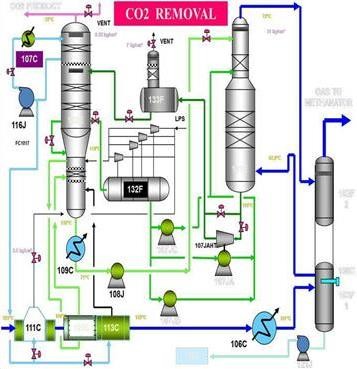 Gambar 3.4 Diagram Alir CO2 RemovalDEA menyerap sisa CO2, mengatur target operasi 0,06% CO2 pada proses gas keluar. Pemberian inhibitor vanadium akan menurunkan korosi pada pipa, vessel, dan pompa. Pelepasan CO2 dari KHCO3 dengan cara stripping pada tekanan rendah, yaitu 0,5– 0,81 kg/cm2g dengan temperatur 100–130 oC pada temperatur jenuh. Reaksi yang terjadi adalah sebagai berikut :2KHCO3 → K2CO3 +H2O + CO2Komposisi gas keluar dari proses absorbsi ditampilkan pada Tabel 3.2.Tabel 3.2  Komposisi Gas yang Keluar dari CO2 RemovalMethanatorDiagram alir unit methanator ditampilkan pada Gambar 3.5. Fungsi methanator adalah untuk konversi atau reaksi sisa CO dan CO2 yang lolos dari tahap proses CO2 removal menjadi CH4 yang bersifat inert terhadap katalis di ammonia converter. Prosesnya berlangsung pada tekanan 32 kg/cm2 dengan temperatur 290 oC di 106 D. Katalis yang digunakan adalah nikel (Ni) = 26,7m3. Apabila sisa CO dan CO2 dari gas sintesis ini tidak dikonversikan menjadi CH4, maka akan menjadi racun katalis di ammonia converter (katalis Fe2O5).Reaksi yang terjadi sebagai berikut :CO + 3H2 → CH4 + H2O	∆H = -206,11 kJ/mol (eksotermis)CO2 + 4 H2 → CH4 + 2 H2O	∆H = -164,89 kJ/mol (eksotermis)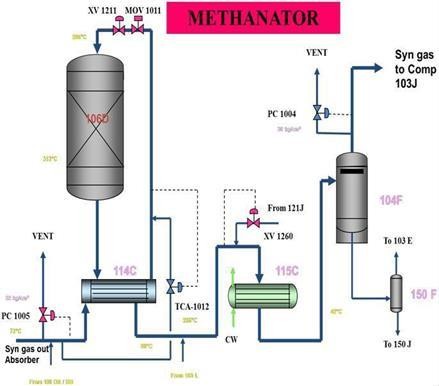 Gambar 3.5  Diagram Alir Proses pada Unit MethanatorMethanator menghasilkan gas sintesis dengan komposisi N2 26,65%; H2 73,23%; CH4 0,8%; Ar 0,32%; CO2 0% dan CO 0%. Keluaran dari methanator bertemperatur 325oC, panas tersebut dimanfaatkaan untuk memanaskan gas yang akan masuk ke methanator di 114oC sehingga outlet methanator temperaturnya turun menjadi 98oC. Selanjutnya temperatur aliran outlet tersebut diturunkan kembali temperaturnya di methanator effluent hingga menjadi 8-10oC. Syn gas yang sudah turun temperaturnya dimasukkan ke syn gas compressor suctiondrum untuk pemisahan kondensat. Kondensat yang keluar dari bagian bawah kolom dialirkan ke unit PGRU sedangkan syn gas dengan tekanan 30,5 kg/cm2 dialirkan ke syn gas compressor (103J).Sintesis AmoniakPembuatan amoniak dari N2 dan H2 dengan katalis Fe2O5 sudah digunakan secara komersial sejak lebih dari 60 tahun. Reaksi pembentukan NH3 dari N2 dan H3 adalah sebagai berikut :N2 + 3H2 ↔ 2NH3Reaksi sintesis amoniak merupakan reaksi kesetimbangan. Reaksi berlangsung pada temperatur 500-510°C, tekanan 183 kg/cm²g, kadar NH3 out converter 17,2% sisa gas yang tidak bereaksi di recycle. Gas sintesis didinginkan sampai 37 ̊C sambil mengembunkan sebagian kecil uap air. Gas dengan temperatur 37 ̊C ditekan dengan syn gas compressor LP case sampai tekanan 57,6 kg/cm2, kemudian dinaikkan menjadi 102 kg/cm2. Selama pendinginan di LP, sebagian besar H2O mengembun dan sisanya dilewatkan di Molecular Sieve Dryer yang sekaligus bisa menyerap sehingga keluar dari LP case, jumlah HO2 dan CO2 kurang dari 1 ppm volume. Kemudian, gas ditekan di HP case sehingga mencapai tekanan 182 kg/cm2 dan bercampur dengan aliran recycle dan masuk ke dalam converter. Gas keluar dari conventer pada temperatur 459 ̊C setelah mengalami pendinginan dengan BFW, feed gas masuk ke dalam cooling water dan akhirnya didinginkan dan diembunkan lebih lanjut di NH3 Unitized Chiller. Sejumlah kecil dari gas yang direcycle ditarik ke purge gas recovery untuk mencengah akumulasi inert di loop dan memperoleh Kembali sisa NH3 di purge gas. Secara ringkas, proses yang terjadi pada tahap sintesis amonia adalah:Synthesis Gas Compressor (103-J)Fungsi: Kompresi synthesis gas pada tekanan operasi: Pin	= 30,5 kg/cm2Pout	= 179,5 kg/cm2 Tin	= 37 C̊Tout	= 42 C̊Ammonia SynthesisFungsi: Mereaksikan N2 dan H2 N2 + 3 H2 ↔ 2NH3   ∆H298 = -92,4 kal/mol P = 179 kg/cm2.RefrigerasiDiagram alir proses NH3 converter dan refrigeration ditampilkan pada Gambar 3.6. Refrigerasi dengan media Amoniak sendiri digunakan untuk mengembunkan amoniak yang terkandung dalam synloop, recovery amoniak dari purge dan flash, serta mendinginkan make up gas sebelum masuk dryer. Sistem refrigerasi terdiri dari: compressor, refrigerant condenser, evaporator dan flash drum. Sebelum masuk ke unit refigerasi, gas terlebih dahulu didinginkan temperaturnya dalam NH3 converter effluent cooler (124oC).Gas amoniak didinginkan menggunakan refigerant amoniak. Pada ammonia chiller terdapat pipa annulus. Dalam annulus ini, gas amoniak akan mencair dan keluar melalui ujung pipa di 120CF1. Gas yang masuk ke chiller memiliki temperatur 37oC dan keluar temperaturnya -17oC. Gas amoniak yang terkondensasi kemudian dipisahkan ke ammonia separator (16oF) sedangkan gas- gas yang tidak terkondensasi dimasukkan lagi ke chiller melalui ruang bagian dalam pipa annulus. Gas dari 16oF ini akan mendinginkan gas yang berasal dari 124oC. Komposisi gas yang keluar mengandung N2 dan H2 yang cukup banyak, maka gas ini sebagian di-recycle kembali ke synloop melalui syn gas compressor 103J 4 tingkat dan sebagian lagi dialirkan ke HRU. Pada ammonia chiller (120CF), gas amoniak yang terbentuk pada masing-masing ruang chiller dikirim ke ammonia refigerant compressor (105J) yang menggunakan dari 4 tingkat.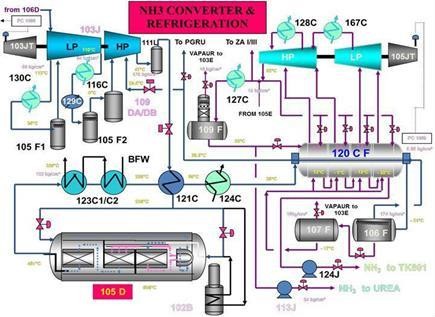 (Sumber: Materi Departemen Produksi I PT Petrokimia Gresik)Gambar 3.6 Diagram Alir Proses NH3 Converter dan RefrigerationPurge gas recovery (PGRU) dan Hydrogen Recovery Unit (HRU) Untuk menjaga inert gas (CH4, He, Ar) di syn loop, sejumlah kecil syn gas dikeluarkan dari sistem. Purge gas setelah dilakukan proses recovery kandungan NH3 dan H2. Gas inert digunakan sebagai fuel gas di primary reformer. Purge Gas Recovery Unit (PGRU) recovery NH3 dan Hydrogen Recovery Unit (HRU) melakukan proses recover H2 untuk dikembalikan ke syn loop pada tekanan 157 kg/cm2 dan temperatur 45oC. Gas-gas dari HP purge gas dikirimke HP purge gas scrubber. Flash gas dari NH3 stripper dikirim ke LP gas scrubber. Media penyerap NH3 pada scrubber ini adalah H2O. Gas ini puncak HP absorber dikirim ke separator sebagain besar N2 dan H2 dapat direcovery dan dipakai  sebagai make up gas ke synloop.   Gas dari puncak LP absorber dan sisa off gas dari HRU direcover dan dipakai sebagai bahan bakar primary reformer. Gabungan larutan dari scrubber dibawa ke stripper di bagian bawah reflux NH3.  Reflux NH3 didapat dari sistem refrigerasi, sedangkan media stripping adalah MPS NH3 vapour dari puncak stripper divent ke refrigerant condenser, diembunkan, dan dilakukan proses recovery sebagai produk. Diagram alir purge gas recovery ditampilkan pada Gambar 3.7.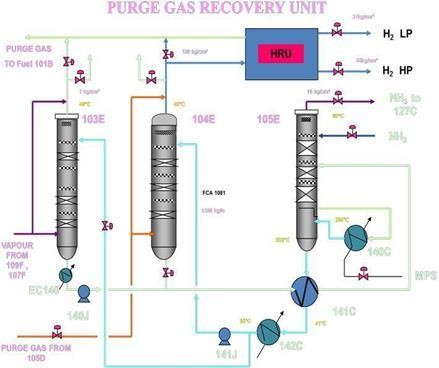 (Sumber: Materi Departemen Produksi I PT Petrokimia Gresik)Gambar 3.7 Diagram Alir Purge Gas RecoveryUnit Penyediaan SteamBoiler 1102Flow diagram boiler ditampilkan pada Gambar 3.8. Boiler merupakan penyedia steam untuk keperluan proses di plant ammonia ZA utilitas I dan urea pada kondisi normal operasi pabrik ammonia mengimpor High Pressure Steam (HPS) dengan tekanan 42 kg/cm2 dan B-1102 sebanyak ± 100 ton/jam pada saat start up, maka kebutuhan steam akan lebih banyak lagi sehingga terdapat kebutuhan tambahan steam dari WHB.Gambar 3.8 Flow Diagram Boiler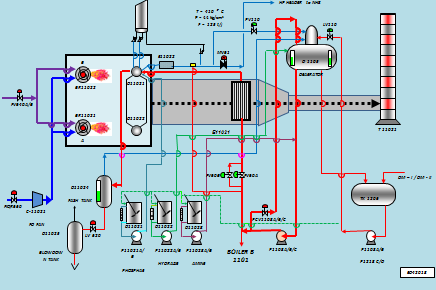 Proses pembuatan steam pada boiler B1102 yaitu, umpan demin water dari TK1206 dipompa ke deaerator D1105 dengan menggunakan pompa P1108A/B. Pada deaerator, gas-gas O2 yang masih terkandung dalam air dihilangkan dengan bantuan penambahan hydrazine (N2H4) dari tangki D11022 sebagai pengikat O2 yang terlarut. Air yang sudah melalui pemisahan O2 kemudian di pompa dengan P1103A/B/C untuk kemudian dipanaskan di E11021.Sebelum masuk ke boiler, air umpan ditambahkan dengan fosfat dari tangki D11021 dan amine dari tangki D11023. Penambahan fosfat berfungsi untuk mencegah korosi pada tube-tube dalam boiler dan amine berfungsi untuk pengaturan pH air agar menjadi 9-10. Setelah itu air umpan dimasukkan ke dalam ruang bakar boiler melalui tube-tube. Udara panas dan natural gas diumpankan masuk ke dalam ruang bakar dan menjadi bahan bakar pembentuk steam. Steam yang terbentuk masih berupa saturated steam sehingga dipanaskan kembali di superheater E11022 hingga menjadi superheated steam. Produk steam yang dihasilkan memiliki tekanan 44 kg/cm2 dan temperatur ±400oC selanjutnya dikirim ke plant amoniak.Waste Heat Boiler (WHB)Kebutuhan steam di Departemen Produksi I dipenuhi oleh boiler utilitas I (B1102) dan Waste Heat Boiler (WHB). B1102 menyediakan steam untuk keperluan proses di pabrik amonia, ZA dan utilitas I. Pada kondisi normal operasi, pabrik amoniak memperoleh Medium Pressure Steam (MPS) dengan tekanan 45 kg/cm2 dari B1102 sebanyak ± 75 ton/jam. Pada saat start up, kebutuhan steam akan lebih banyak lagi, lebih dari 120 ton/jam WHB memproduksi steam dengan tekanan 65 kg/cm2 sebanyak 70 ton/jam untuk keperluan start up amoniak. Bila unit amoniak beroperasi secara normal, steam produk WHB digunakan unit urea. Prinsip pembuatan steam pada WHB sama dengan pembuatan steam pada boiler B1102. Bahan bakar proses ini memanfaatkan gas buangan dari GTG (Gas Turbine Generator) dan additional firing.Unit Penyediaan Tenaga ListrikFlow diagram Gas Turbine Generator (GTG) ditampilkan pada Gambar 3.9. Kebutuhan listrik di Departemen Produksi I dipenuhi oleh Gas Turbine Generator (GTG). Pembangkit tenaga listrik di servis unit pabrik amonia yangdigunakan untuk keperluan pabrik dipenuhi dari Gas Turbine Generator (GTG) dengan kapasitas operasi normal 33 MW dan output 11,6 kV. Pada operasi normal, GTG menggunakan bahan bakar gas alam dari Pulau Kangean, Madura sebesar 14 –15 MMSCFD. Apabila terjadi penurunan laju alir gas, secara otomatis diganti dengan bahan bakar solar. Gas buang yang dihasilkan oleh Gas Turbine Generator (GTG) memiliki jumlah kalori yang cukup tinggi sehingga digunakan untuk menghasilkan steam pada Waste Heat Boiler (WHB) dengan fasilitas additional firing dengan bahan bakar gas alam. 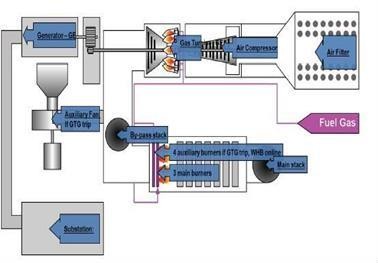 Gambar 3.9 Flow Diagram Gas Turbine Generator (GTG)Unit Penyediaan Udara InstrumenUdara instrumen adalah udara bertekanan yang telah dikeringkan atau telah dihilangkan kandungan airnya. Udara instrumen digunakan untuk keperluan aerasi, udara campuran, menggerakkan peralatan intrumentasi (pneumatic) seperti control valve, transmitter, dan lain. Udara instrumen diperoleh dari udara bebas yang diambil dengan kompresor dan udara pabrik yang berasal dari kompresor udara 101 J dibagian amoniak.Udara pabrik dari kompresor 101-J masuk ke penerima udara intrumen untuk dipisahkan kandungan airnya dan sebagai penampung udara sementara pada tekanan 8 kg/cm2g. Udara kemudian masuk ke filter untuk menyaring kotoran- kotoran dan minyak yang terbawa, kemudian masuk melalui kerangan 4 tahap ke salah satu pengering udara. Pengeringan udara instrumen adalah tipe pressure swing heatless dan terdiri dari dua bejana yang diisi dengan bahan pengering bola alumina atau silica gel untuk menyerap air yang terkandung dalam  udara sehingga memenuhi spesifikasi titk embun -40 C pada tekanan 7,0 kg/cm2g. Udara yang telah kering keluar dari pengering udara kemudian disaring kembali keluar filter. Udara instrumen dikirim ke user melewati instrumen air header. Udara instrumen tersebut bertekanan 7 kg/cm2. Adapun udara instrumen yang bertekanan 4 kg/cm2 dipasok dari kompresor C 2231 CDE untuk digunakan oleh pabrik utilitas exiting, pabrik ZA I/III, pabrik CO2, dan pengantongan sistem udara bersih di PT Petrokimia Gresik ditampilkan pada Gambar 3.10.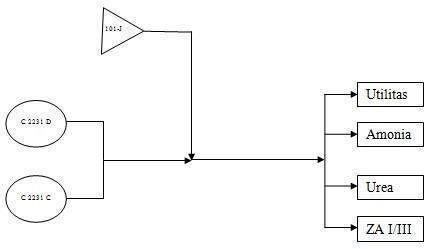 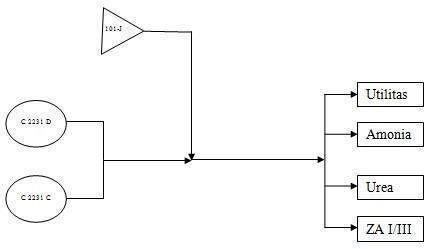 Gambar 3.10 Instrumentasi Udara BersihBAB IV 
SPESIFIKASI ALATAmmoniaAlat Utama ProduksiPrimary Reformer (101-B)Tipe : box with horizontal convection tubeFungsi : tempat pembentukan gas sintesis (H2) yang terdiri atas tiga bagian utama, yaitu radiant section, convection and auxiliary boiler, proses yang terjadi adalah mengubah CH4 menjadi H2 dan CO2.Temperatur operasi: 827-935˚CTekanan operasi: 40,6 kg/cm2Katalis: 10-12% NiOBulk density: 1,0 g/cm2Secondary Reformer (103-D)Tipe: bejana tekan yang dilapisi batu tahan api dilengkapi water jacketFungsi : tempat untuk melanjutkan dan menyempurnakan reaksi reforming, yang dilengkapi dengan jaket pendingin untuk mendinginkan temperatur dalam reaktor, sehingga terjadi proses mengubah CH4 sisa menjadi H2 dan CO2.Posisi: verticalTemperatur: Daerah pembakaran 1252 ˚C.Tekanan: Daerah pembakaran 37 kg/cm2Gas outlet: 35,8 kg/cm2-     Katalis: 6-10% NiO (34,8 m3)Bulk density:1,2 g/cm3Shift Converter (104-D)Tipe: vesselFungsi : tempat untuk mengubah CO menjadi CO2. Alat ini terdiri dari  duabagian yaitu high temperatur shift converter dan low temperatur shift converter.High temperatur shift converterPanjang: 2600 mmDiameter : 4800 mmTekanan operasi : 34,7 kg/cm2Gas outlet: 35,8 kg/cm2Katalis : 92% Fe2O3, 8% Cr2O3Low temperatur shift converterTekanan operasi : 34,2 7 kg/cm2Katalis : 43% CuO, 43% ZnO, 11% Al2O3CO2 Absorber (101-E)Tipe : tower berpacking dengan tiga bed metallic packing.Fungsi : Menyerap CO2 dalam gas sintesis dengan menggunakan larutan benfield.Posisi : vertikalTekanan operasi : 33 kg/cm2CO2 Stripper (102-E)Tipe : tower berpackingFungsi : tempat untuk memisahkan CO2 dari larutan benfield dengan media uap. Terdiri atas empat bed dengan packing logam.Posisi : vertikalTemperatur operasi : 128 ˚CTekanan operasi : 1,01 kg/cm2Methanator (106-D)Tipe : vesselFungsi : tempat untuk mengubah CO dan CO2 menjadi CH4Tekanan operasi : 32 kg/cm2-	Katalis : 35-41% NiO (26, 7 m3)Bulk density: 1,25 g/cm3Ammonia Converter (105-D)Tipe : vesselFungsi: tempat sintesis amonia dengan mereaksikan N2 dan H2 menjadi NH3, yang merupakan reactor cross-flow converter dengan tiga bed katalis dan terdapat exchanger untuk pendingin/pemanasan secara tidak langsung.Posisi : horizontal converterTemperatur operasi : 454-482 ˚CTekanan operasi : 173-177 kg/cm2-	Katalis :0,8-1,2 % K2O, 2,4-3,8% AlO3, 1,9-8% CaO, less than 0,7%SiO2, Fe metal 72%, Fe oxides balanceBulk density : 2,2 g/cm3Ammonia Storage (TK-801)Tipe : vessel.Fungsi : tempat untuk menyimpan amoniak cairTemperatur : -33˚C, Tekanan : 0,05 kg/cm2Alat Pendukung Knock out Drum (144-F)Tipe : vesselFungsi : tempat untuk memisahkan fraksi ringan dengan kandungan kondensat dan fraksi berat dari gas alam umpan. Berdasarkan perbedaan densitas dengan uap.Temperatur : 16 ˚CTekanan : 18,3 kg/cm2Posisi : vertikalAir Compressor (101-J)Tipe : kompresor sentrifugal yang terdiri dari tiga stageFungsi: mengambil udara dari atmosfer dan mengkompresi udara sampai 38 kg/cm2Temperatur : inlet 37˚C, outlet 183˚CTekanan : inlet 0,99 kg/cm2, outlet 38,9 kg/cm2Kecepatan turbin : 12,637 rpmPenggerak: tipe HPS 123 kg/cm2, 9650 kWFeed Gas Compressor (102-J)Tipe : kompresor sentrifugalFungsi: menaikkan tekanan feed gas menjadi 45,7 kg/cm2Temperatur :inlet 16 ˚C, outlet 103 ˚CTekanan : inlet18,3 kg/cm2, outlet 45,7 kg/cm2Kecepatan turbin : 7220 rpmPenggerak : tipe MPS, 1353 kWDesulfurizer (108-D)Tipe :vesselFungsi : tempat untuk menghilangkan kandungan sulfur dalam gas alam umpan dan mengubah senyawa sulfur organik menjadi H2S, terdiri dari dua bed katalisPosisi : vertikalTemperatur operasi : 399 ˚CTekanan operasi : 44,3 kg/cm2Katalis:Bed pertama : 11% MoO3, 3,5% CoO (4,25 m3)Bed kedua : 90% ZnO (35,4 m3)Steam Drum (101-F)Tipe: vesselFungsi: tempat untuk menampung steamPosisi : horizontalTemperatur operasi : 327,9 ˚CTekanan operasi : 126,5 kg/cm2Waste Heat Boiler (101-C)Tipe : U-tube Exhanger (bayonet) bagian dalam shell dilapisi batu tahan api dan bagian luarnya dilengkapi dengan water jacketJenis fluida: Shell side: gas sintesisTube side: boiler feed water (BFW)Temperatur:Shell side: in 1005 ˚C, out 734 ˚CTube side: in 138,6 ˚C, out 324,1 ˚CSyntesis Gas Compressor (103-J)Tipe : casting splitFungsi : menaikkan tekanan gas sintesis dari 30,5 menjadi 179 kg/cm2Tekanan : in 30,5 kg/cm2, out 179 kg/cm2Temperatur: in 37 , out 103 ˚CKecepatan turbin : 10875 rpmPenggerak tipe HPS. 15991 kWRefrigerant Flash Drum (120-C)Tipe : vessel horizontal yang digabung menjadi satu shell yang berupa empat kompartemen1st Stage (120-CF1)Tekanan : 0,05 kg/cm2Temperatur : -33 ˚C2nd Stage (120-CF2)Tekanan : 1,8 kg/cm2Temperatur : -11,7 ˚C3rd Stage (120-CF3)Tekanan : 3,3 kg/cm2Temperatur : -0,6 ˚C4th Stage (120-CF4)Tekanan : 7,03 kg/cm2Temperatur : 13,3 ˚CAmmonia Separator (106-F)Tipe : vesselFungsi : tempat untuk memisahkan amonia cair dan gas sintesisPosisi : horizontalTemperatur operasi : -17,8 ˚CTekanan operasi : 172,7 kg/cm2Ammonia Let Down Drum (107-F)Tipe : vesselFungsi : tempat untuk memisahkan amonia cair dan gas non condensable.Posisi : horizontalTemperatur operasi : -17,8 ˚CTekanan operasi : 16,9 kg/cm2Ammonia Refrigerant Compresor (105-J)Tipe : kompresor sentrifugal yang terdiri dari dua caseFungsi : Mengambil uap amonia dari 120-C untuk menentukan tekanan di 120˚C dan menaikan tekanan uap amonia menjadi 14,2 kg/cm2Penggerak : tipe MPS 123 kg/cm2, 5625 kWRefrigerant Condensor (127-C)Jenis FluidaShell side: gas sintesisTube side: boiler feed water (BFW)Temperatur:-	Shell side: 150 ˚C- (-12) ˚C-	Tube side: 100 ˚C- (-12) ˚CTekanan:Shell side: 17,6kg/cm2Tube side: 12,3 kg/cm2Refrigerant Receiver (109-F)Fungsi : tempat untuk menyimpan amonia cair yang telah di flashkan dan dikompresi di 105-J dan di dinginkan pada condensor 127˚CPosisi : horizontalTekanan operasi : 14,12 kg/cm2Temperatur operasi : -17,8 ˚C - 36,7 ˚CBAB V MANAJEMEN PRODUKSIManajemen Perencanaan dan Pengendalian Produksi IPerencanaan dan Pengendalian Produksi I (Candal Produksi I) merupakan salah satu bagian dalam departemen produksi I. Tugas utama divisi ini yaitu untuk mencapai tujuan perusahaan terutama target produksi di DepartemenPproduksi I. Bidang perencanaan bertanggung jawab menyusun alternatif rencana produksi dan bidang pengendalian bertanggung jawab memonitor jalannya proses produksi serta memberikan saran serta usulan pengendalian kepada Manager Produksi I. Maksud dan tujuan kegiatan Candal Produksi adalah untuk mengusahakan agar perusahaan dapat mengoptimalkan penggunaan sumber daya, berproduksi pada tingkat efisiensi dan efektivitas tinggi, menguasai pasar yang luas, memperluas tenaga kerja sesuai dengan perkembangan dan kemajuan perusahaan, serta memperoleh keuntungan yang cukup bagi pengembangan dan kemajuan pabrik. Secara umum kegiatan Candal Produksi I adalah mengoordinasikan bagian-bagian yang terlibat dalam pelaksanaan proses produksi untuk mencapai target produksi yaitu:Kualitas memenuhi spesifikasiKuantitas sesuai dengan yang direncanakanTepat waktuBiaya produksi rendahTugas dan kegiatan produksi I antara lain:Memperkirakan dan merencanakan jumlah produksi serta kebutuhannya sebagai fungsi waktu (menyusun target RKAP tahunan).Memonitor pelaksanaan rencana produksi dan mengendalikan jika terjadi penyimpangan (membuat laporan produksi).Memonitor persediaan bahan baku dan bahan penolong untuk kebutuhan operasi serta meminta proses pembeliannya.Merencanakan dan melakukan program evaluasi produksi dengan dasar- dasar statistik.Perencanaan produksiPerencanaan produksi adalah perencanaan dan pengorganisasian bahan baku, peralatan, tenaga kerja, modal dan lain-lain untuk melaksanakan kegiatan pada periode tertentu di masa yang akan datang dengan tujuan untuk mencapai tingkat produksi tertentu untuk mengoptimalkan penggunaan fasilitas tertentu.  Perencanaan produksi berdasarkan jangka waktu perencanaan dibagi menjadi 2, yaitu:Perencanaan Produksi Jangka PendekMerupakan penentuan kegiatan produksi dalam jangka waktu kurang dari satu tahun. Hal ini meliputi target produksi bulanan yang berisi target produksi masing-masing unit produksi, stream days/down time, consumption rate, rencana pembinaan tenaga kerja yang berisi rencana pendidikan, latihan teknis, dan manajemen, rencana perbaikan operasi, serta rencana peningkatan produktivitas dan efisiensi.Perencanaan Produksi Jangka PanjangMerupakan penentuan kegiatan produksi dalam jangka waktu lebih dari satu tahun, biasanya hingga 5 tahun mendatang. Hal itu bertujuan untuk merencanakan pertumbuhan kapasitas peralatan, ekspansi pabrik dan pengembangan produk. Pada penyusunan rencana produksi, perlu dilakukan pengamatan pada beberapa tahun sebelumnya dan tahun yang sedang berjalan serta rencana-rencana perbaikan untuk mengetahui kemampuan pabrik.Inti perencanaan produksi adalah untuk merencanakan produksi tahun depan sebagai tujuan untuk melihat data-data operasi yang menyangkut perihal:Kehandalan equipmentKapasitas equipmentKegagalan operasi dan penyebabnyaDalam pelaksanaannya rencana produksi tahunan dijabarkan dalam kegiatan bulanan yang sangat mungkin dipengaruhi oleh kegiatan ekstern produksi (misalnya : pemasaran kesulitan menjual produk dan pengadaan kesulitan mendatangkan bahan baku/penolong) dan intern  (misalnya : pabrik tidak bisa berproduksi). Dengan adanya penyimpangan dari pengaruh-pengaruh di atas, maka diperlukan langkah pengendalian untuk membetulkan dan mereduksinya. Langkah tersebut dilaksanakan dalam kegiatan pengendalian produksi.5.1.2 Pengendalian ProduksiPerencanaan produksi yang telah dibuat harus diikuti dengan tindakan pengendalian produksi untuk mendapat hasil sesuai yang diharapkan. Pengendalian produksi dijalankan dengan tujuan agar kegiatan produksi terlaksana sesuai dengan rencana yang telah ditetapkan. Pengendalian produksi adalah kegiatan untuk mengoordinir aktivitas pengerjaan/pengelolaan agar waktu penyelesaian yang telah direncanakan dapat dicapai dengan efektif dan efisien. Fungsi dari pengendalian produksi antara lain:Membantu tercapainya operasi produksi yang efisien dalam suatu perusahaan agar dicapai pengeluaran yang minimum, efisiensi yang optimum, serta keuntungan perusahaan yang maksimal.Membantu merencanakan prosedur pekerjaan agar lebih sederhana dan  mudah dipahami. Dengan demikian dapat mempermudah pekerja dalam melaksanakan pekerjaannya sekaligus menaikkan moral pekerja.Menghemat penggunaan bahan baku dan tenaga kerja dengan menjaga adanya pekerjaan atau pekerja yang dibutuhkan pada titik minimum. Pengendalian produksi juga harus meliputi 3 unsur, yaitu sebagai berikut:Pengendalian KualitasPada proses kontinu, kualitas produksi seragam dan frekuensi penyimpangan sangat rendah. Penyimpangan kualitas dapat terjadi karena  kesalahan operasi dan kerusakan alat. Hal itu dapat diketahui dari hasil monitor oleh bagian proses dan laboratorium. Apabila penyebab penyimpangan dapat langsung diketahui karena kesalahan operasi ataupun kerusakan alat, maka akan dilakukan perbaikan operasi dan perbaikan alat seperlunya. Pengendalian KuantitasPada proses produksi secara kontinyu, pengendalian kuantitas sangat menonjol. Penyimpangan kuantitas seringkali disebabkan karena kerusakan mesin. Penyebab lain adalah keterlambatan perbaikan, kesalahan operasi dan mutu bahan baku. Penyimpangan tersebut perlu diidentifikasi penyebabnya dan diadakan evaluasi yang selanjutnya diadakan replanning atau perencanaan kembali sesuai dengan keadaan yang ada. Hasil identifikasi dan evaluasi serta informasi tindakan yang perlu diambil, disampaikan kepada manajemen.Pengendalian WaktuPada dasarnya, pengendalian waktu termasuk dalam pengendalian kuantitas. Karena untuk mencapai kuantitas tertentu perlu adanya waktu tertentu pula. Keduanya saling mengikat satu sama lain.Prinsip-prinsip yang digunakan dalam pengendalian produksi di PT Petrokimia Gresik adalah:Menyusun rencana yang dapat digunakan sebagai tolok ukur bagi realisasi.Identifikasi arah/jenis dan jumlah penyimpangan dengan memonitor kegiatan produksi.Mengevaluasi hasil kegiatan yang menyimpang dari rencana.Menyusun informasi untuk mengendalikan penyimpangan dan alternatif tindakan pada perencanaan berikutnya.Struktur OrganisasiManajemen produksi di PT Petrokimia Gresik dibagi menjadi 3 unit, yaitu:Departemen Produksi IMengelola pabrik pupuk ZA dan Urea atau dikenal dengan pabrik pupuk berbasis Nitrogen.Departemen Produksi IIMengelola pabrik pupuk berbasis fosfat.Departemen Produksi IIIMengelola pabrik asam fosfat, asam sulfat, alumunium florida, cement retarder, ZA II, dengan pabrik hulu dan di bagian pabrik hilirnya.Struktur Organisasi Departemen Produksi IA ditampilkan pada Gambar 5.1. sebagai berikut: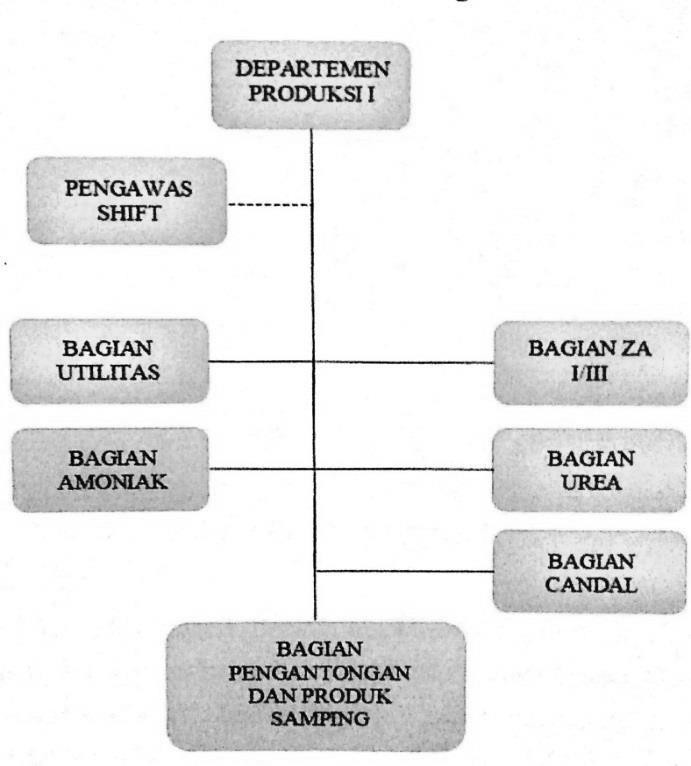 Gambar 5.1 Struktur Organisasi Departemen Produksi IBAB VIKESEHATAN DAN KESELAMATAN KERJA (K3)Filosofi Dasar Penerapan K3Filosofi dasar penerapan K3 disampaikan sebagai berikut :Setiap tenaga kerja berhak mendapatkan perlindungan atas keselamatan dalam melakukan pekerjaan untuk meningkatkan produksi dan produktivitas.Setiap orang yang berada di area kerja perlu terjamin keselamatan kerjannya.Setiap sumber-sumber produksi harus digunakan secara aman dan efisien.Pengurus/Pimpinan Perusahaan diwajibkan memenuhi dan mentaati semua syarat-syarat dan ketentuan keselamatan kerja yang berlaku bagi usaha dan tempat kerja yang dijalankan.Setiap orang yang memasuki tempat kerja diwajibkan mentaati semua persyaratan keselamatan kerja.Tercapainya kecelakaan nihil (zero accident).Kebijakan K3Sesuai dengan nilai dasar penerapan K3, sehingga Direksi PT Petrokimia Gresik menetapkan kebijakan K3 sebagai berikut:Direksi selalu berusaha untuk meningkatkan perlindungan K3 bagi setiap orang yang berada di tempat kerja serta mencegah adanya kejadian dan kecelakaan yang dapat merugikan perusahaan.PT Petrokimia Gresik menerapkan UU No. 1/70 tentang K3, PERMEN No. 05/Men/1996 tentang SMK3 serta peraturan dan norma di bidang K3. Setiap Pejabat dan pimpinan unit harus bertanggung jawab atas dipatuhinya ketentuan K3 oleh setiap orang yang berada di unit kerjanya.Setiap orang yang berada ditempat kerja wajib menerapkan dan melaksanakan ketentuan yang telah dibuat oleh K3.Pada saat terjadi keadaan darurat dan/atau bencana pabrik, seluruh karyawan wajib ikut serta melakukan tindakan penanggulangan.Tujuan dan Sasaran K3Tujuan K3 yaitu untuk menciptakan sistem K3 di tempat kerja dengan melibatkan unsur manajemen, tenaga kerja, kondisi serta lingkungan kerja yang terintegrasi dalam rangka untuk mencegah terjadinya kecelakaan dan penyakit akibat kerja serta terciptanya tempat kerja yang aman, nyaman, efisien, dan produktif.Adapun sasaran K3 antara lain sebagai berikut:Memenuhi Undang-Undang No. 1/1970 tentang Keselamatan Kerja.Memenuhi PermenNaker No. 05/MEN/1996 tentang sistem manajemen K3.Mencapai nihil kecelakaan (Zero Acident).Organisasi K3Organisasi K3 yang dibentuk di PT Petrokimia Gresik meliputi:Organisasi Struktural K3 dengan struktur yang tampak pada Gambar 6.1. 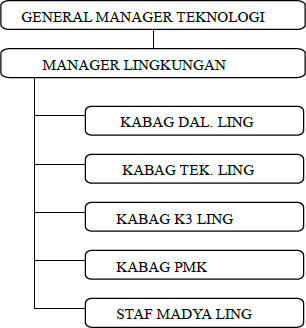 Gambar 6.1 Organisasi Struktural K3 di PT Petrokimia GresikOrganisasi Non StrukturalAdapun organisasi non struktural dalam K3, meliputi :Panitia Pembina Keselamatan dan Kesehatan Kerja (P2K3) Sub Panitia Pembina Keselamatan dan Kesehatan Kerja (P2K3)Safety Representative.Aktivitas K3 untuk Mencapai Nihil KecelakaanDalam mewujudkan pencapaian nihil kecelakaan diperlukan usaha besar dan dukungan dari semua jajaran karyawan maupun pihak manajemen untuk ikut serta berperan aktif dan bertanggung jawab dalam program K3 yang diarahkan pada pengamatan dan perbaikan terhadap perencanaan, pengorganisasian, pengembangan, dan pengawasan secara terpadu semua kegiatan perusahaan.Aktivitas K3 yang dilakukan untuk mencapai nihil kecelakaan, diantaranya:Penerapan SMK3 sesuai dengan Permen No. 5/MEN/1996Pelatihan dan penyegaran K3 seluruh karyawan sesuai dengan jenjang jabatannyaPengawasan peraturan K3Pemeriksaan P2K3Promosi K3 dengan Pagging SystemPenerapan Surat Izin Keselamatan KerjaPembagian APD setiap karyawan sesuai dengan bahaya kerjanyaPemasangan safety signdan Poster K3Kampanye Bulan K3Investigasi Kecelakaan untuk pelaporan dan penyelidikan kecelakaan kerjaMembentuk dan mengefektifkan Safety RepresentativeAudit SMK3 internal dan eksternalPemeriksaan dan pemantauan gas-gas berbahayaPelatihan Penanggulangan Keadaan Darurat Pabrik atau STDLPembinaan K3 tenaga bantuanPembinaan K3 bagi pengemudi dan pembantu pengemudi B3Pembinaan K3 untuk mahasiswa PKLMembuat rencana dan program kesehatan kerja karyawanMeningkatkan gizi kerja karyawanMemeriksa lingkungan kerjaPemeriksaan kebersihan tempat kerjaEvaluasi Kinerja K3Adapun keberhasilan penerapan K3 di perusahaan agar sesuai dengan tujuan perusahaan yang telah ditentukan, digunakan beberapa parameter sebagai berikut:Tingkat Keselamatan Kecelakaan (Frequency Rate) merupakan parameter yang digunakan menghitung atau mengukur tingkat kekerapan kecelakaan kerja untuk setiap juta jam kerja orang. Persamaannya sebagai berikut:FR = Jumlah karyawan kecelakaan × 1 Juta      Jumlah seluruh jam kerja karyawanTingkat Keparahan Kecelakaan (Safety Rate) merupakan parameter yang digunakan untuk menghitung atau mengukur tingkat keparahan total hilangnya hari kerja pada setiap juta jam kerja orang. Persamaannya sebagai berikut:SR = Jumlah hilangnya hari kerja karena kecelakaan kerja × 1 Juta Jumlah seluruh jam kerja karyawanAudit K3 (Safety Audit)Sistem penilaian dan pengukuran secara efektif terhadap pelaksanaan program K3 di perusahaan. Pokok sasaran audit K3 adalah sebagai berikut:Management audit (penilaian pelaksanaan program K3 di perusahaan)Physical audit (penilaian perangkat keras di unit kerja seperti alat-alat kerja, mesin peralatan dan lain-lain).Adapun Audit K3 bertujuan untuk sebagai berikut:Menilai dan mengidentifikasikan secara kritis dan sistematis semua sumber bahaya potensial.Mengukur dan memastikan secara obyektif apakah pekerjaan telah berjalan sesuai dengan perencanaan dan standar. Menyusun suatu rencana koreksi untuk menentukan langkah dan cara guna mengatasi sumber bahaya potensial.Pelaksanaan Audit K3 sebagai berikut:Audit Intern, dilakukan setiap 6 bulan sekali.Audit Extern, dilakukan 3 tahun sekali atau sesuai dengan kebutuhan.Alat Pelindung DiriDalam dunia Industri Alat Pelindung Diri merupakan pokok yang harus diperhatikan dan digunakan. Hal ini bukan berarti Alat Pelindung Diri dapat digunakan untuk menghilangkan bahaya di tempat kerja, akan tetapi mengenakan APD adalah sebagai bentuk usaha untuk mencegah dan meminimalisir terjadinya kontak antara bahaya dan tenaga kerja. Sesuai dengan standar kerja yang telah ditetapkan oleh UU No. 1 Tahun 1970, penyediaan alat pelindung diri adalah menjadi kewajiban dan tanggung jawab bagi pengusaha atau pimpinan perusahaan. Macam-macam alat pelindung diri:Topi keselamatanUntuk melindungi kepala untuk menghindari terjadinya benturan atau tertimpa benda-benda yang jatuh, melindungi bagian kepala dari kejutan listrik ataupun terhadap kemungkinan terkena bahan kimia yang berbahaya.Alat pelindung mata (Eye Goggle)Untuk melindungi mata terhadap benda yang melayang, geram, percikan, bahan kimia dan cahaya yang menyilaukan. Juga dipakai di tempat berdebu, menggerinda, memahat, mengebor, membubut, dan mem-frais, di mana terdapat bahan atau di-handle bahan kimia yang berbahaya termasuk asam atau alkali, pengelasan.Pelindung muka (Face Shield)Untuk melindungi muka (dahi sampai batas leher) dari bahan-bahan yang berbahaya, antara lain: bahan kimia berbahaya, pancaran panas (warna abu-abu), sinar ultraviolet dan inframerah.Pelindung telingaUntuk melindungi telinga terhadap kebisingan. Apabila alat tersebut tidak dipergunakan dapat menurunkan daya pendengaran dan ketulian yang bersifat  tetap. Ada dua jenis pelindung telinga:Ear Plug (untuk daerah dengan tingkat kebisingan sampai dengan 95 dB)Ear Muff (untuk daerah dengan tingkat kebisingan lebih besar dari 95 dB)Pelindung pernafasanUntuk melindungi hidung dan mulut dari berbagai gangguan yang dapat membahayakan karyawan. Terdiri dari:Masker kainDipakai ditempat kerja yang terdapat debu pada ukuran lebih 10 mikron.Masker dengan filter untuk debuDigunakan untuk melindungi hidung dan mulut dari debu dan dapat menyaring debu pada ukuran rata-rata 0,6 mikron sebanyak 98%.Masker dan filter untuk debu dan gasDigunakan untuk melindungi hidung dan mulut dari debu dan gas asam, uap bahan organik, fumes, asap dan kabut. Dapat menyaring debu pada ukuran rata-rata 0,6 mikron. Sebanyak 99,9% dan dapat menyerap gas/uap/fumes sampai 0,1% volume atau 10 kali konsentrasi maksimum yang diijinkan.Masker gas dengan tabung penyaring (canister filter)Digunakan untuk melindungi mata, hidung, mulut dari gas/uap/fumes yang dapat menimbulkan gangguan pada keselamatan dan kesehatan kerja. Adapun syarat pemakaiannya adalah sebagai berikut:Tidak boleh untuk pekerjaan penyelamatan korban atau dipergunakan di ruangan tertutup.Tidak boleh digunakan bila kontaminasi gas tidak dikenal atau di daerah dengan kontaminasi > 1% untuk ammonia.Konsentrasi oksigen harus di atas 16 %.Tabung	penyaring yang dipergunakan	harus sesuai dengan kontaminasi gas/uap/fumes.Masker gas dengan udara bertekanan dalam tabung (self containing breathing apparatus)Digunakan untuk melindungi mata, hidung dan mulut dari gas/uap/fumes yang dapat menimbulkan gangguan keselamatan dan kesehatan karyawan.Syarat pemakaian:Digunakan di daerah dengan konsentrasi oksigen kurang dari 16 %.Digunakan bilamana kontaminasi tidak bisa diserap dengan pemakaian tabung penyaring (kontaminasi > 1%).Dapat digunakan untuk penyelamatan korban.Waktu pemakaian 30 menit.Masker gas dengan udara tekan yang dibersihkan (supplied air respirator)Digunakan untuk melindungi mata, hidung, dan mulut dari gas/uap/fumes yang dapat menimbulkan gangguan pada keselamatan dan kesehatan kerja karyawan. Masker ini khusus digunakan di daerah yang konsentrasi oksigennya rendah, kontaminasi gas/uap/fumes yang tinggi dan dapat dipergunakan terus menerus sepanjang suplai udara dari pabrik (plant air) tersedia.Masker gas dengan udara dari blower yang digerakkan tangan (a hand operated blower)Digunakan untuk melindungi mata, hidung mulut dari gas/uap/fumes yang dapat menimbulkan gangguan pada keselamatan dan kesehatan karyawan. Masker ini khusus digunakan di daerah yang kadar oksigennya kurang, kontaminasi gas/uap/fumes yang tinggi dan dapat dipergunakan terus-menerus sepanjang blower diputar dan pengambilan udara blower harus dari tempat yang bersih, bebas dari kontaminasi.Kerudung kepala (hood)Digunakan untuk melindungi seluruh kepala dan bagian muka terhadap kotoran bahan lainnya yang dapat membahayakan maupun yang dapat mengganggu kesehatan karyawan.Kerudung kepala dengan alat pelindung pernafasanDigunakan di daerah kerja yang berdebu, terdapat gas/uap/fumes yang tidak lebih dari 1% volume atau 10 kali dari konsentrasi maksimum yang diijinkan.Kerudung kepala anti asam atau alkaliDigunakan untuk melindungi seluruh kepala dan bagian muka daripercikan bahan kimia yang bersifat asam atau alkali.Sarung tanganDigunakan untuk melindungi tangan terhadap bahaya fisik, kimia dan listrik.Sarung tangan kulit, dipakai bila bekerja dengan benda yang kasar, tajam.Sarung tangan asbes, digunakan bila bekerja dengan benda yang panas.Sarung tangan katun, digunakan bila bekerja dengan peralatan oksigen.Sarung tangan karet, digunakan bila bekerja dengan bahan kimia yang berbahaya, korosif dan iritatif.Sarung tangan listrik, digunakan bila bekerja dengan kemungkinan terkena bahaya listrik.Sepatu pengamanUntuk melindungi kaki terhadap gangguan yang membahayakan karyawan di tempat kerja.Sepatu keselamatan, digunakan untuk melindungi kaki dari benda yang keras atau tajam, luka bakar karena bahan kimia yang korosif, tertembus benda tajam dan agar seseorang tidak jatuh terpeleset oleh air/minyak.Sepatu karet, digunakan untuk melindungin kaki dari bahan kimia berbahaya.Sepatu listrik, digunakan apabila bekerja dengan kemungkinan terdapat bahaya listrik.Baju pelindungUntuk melindungi seluruhbagian tubuh terhadap berbagai gangguan yang dapat membahayakan karyawan.Baju pelindung yang tahan terhadap asam atau alkali (warna kuning), digunakan untuk melindungi seluruh bagian tubuh terhadap percikan bahan kimia yang berbahaya baik asam, maupun alkali.Baju pelindung terhadap percikan pasir, digunakan untuk melindungi seluruh bagian tubuh terhadap percikan pasirpada saat membersihkan logam dengan semprotan pasir.DAFTAR PUSTAKAGeankoplis, C. J. (2003). Transport Process and Separation Process Principles.New Jercey: Pearson Prentice Hall.Petrokimia-gresik.com. (2019). Produk Pupuk. Diakses pada 24 Agustus 2021, dari https://petrokimia-gresik.com/product-category/pupukPetrokimia-gresik.com. (2019). Produk Pupuk. Diakses pada 24 Agustus 2021, dari https://petrokimia-gresik.com/page/makna-logodari https://petrokimia-gresik.com/page/visi-misi-dan-budaya-perusahaan Petrokimia-gresik.com. (2019). Produk Pupuk. Diakses pada 25 Agustus 2021,dari https://petrokimia-gresik.com/page/stuktur-organisasiPetrokimia-gresik.com. (2019). Produk Pupuk. Diakses pada 25 Agustus 2021, dari https://petrokimia-gresik.com/page/anak-perusahaan-usaha-patunganPetrokimia-gresik.com. (2019). Produk Pupuk. Diakses pada 26 Agustus 2021, dari https://petrokimia-gresik.com/page/kapasitas-produksiPetrokimia-gresik.com. (2019). Produk Pupuk. Diakses pada 26 Agustus 2021, dari https://petrokimia-gresik.com/page/infrastrukturPetrokimia-gresik.com. (2019). Produk Pupuk. Diakses pada 27 Agustus 2021, dari https://petrokimia-gresik.com/page/keselamatan-dan-kesehatan-kerja-k3LAMPIRANTUGAS KHUSUSLatar BelakangAmonia merupakan senyawa penting dan banyak digunakan sebagai bahan baku dan produk dalam industri kimia. Amonia (NH3) adalah gas alkali yang tidak berwarna dengan aroma yang kuat dan unik. Di alam, amonia terbentuk ketika bahan organik yang mengandung nitrogen terurai, membuatnya hampir tidak ada di udara. Bahan baku yang digunakan untuk mensintesis amonia adalah gas alam, udara, dan uap (uap air). Proses pembuatan ammonia berlangsung melalui enam tahapan yaitu, feed treating, reforming, purifikasi, sintesa ammonia, permurnian produk, dan recovery. Bahan baku yang digunakan dalam pembuatan ammonia yaitu gas alam, udara, dan air. Amonia akan melalui proses sintesa di dalam ammonia converter (105- D). Ammonia converter (105-D) merupakan salah satu unit penting di dalam proses produksi ammonia khususnya di unit Ammonia PT Petrokimia Gresik I-A. Ammonia converter (105-D) adalah reaktor berkatalis yang berfungsi sebagai tempat pembentukan NH3 (ammonia) dari hidrogen (H2) dan nitrogen (N2). Kinerja yang dihasilkan dari unit tersebut sangat berpengaruh terhadap produktivitas dan efisiensi pabrik ammonia. Kontrol dan evaluasi terhadap performa unit tersebut sangat dibutuhkan untuk mendapatkan proses yang lebih optimal. Performa ammonia converter dapat dilihat dari beberapa parameter, antara lain umur (life time) katalis, tekanan, temperatur operasi, pressure drop, dan konversi reaktan menjadi ammonia. Faktor yang sangat mempengaruhi hasil konversi akhir pada pembentukan NH3 (ammonia) di dalam ammonia converter adalah temperatur inlet. Nilai temperatur tersebut dijaga sesuai dengan data desain yang dianjurkan. Oleh karena itu, di dalam unit ammonia converter terdapat sistem pendinginan gas yang masuk ke dalam bed katalis yang disebut dengan interchanger. Berdasarkan faktor tersebut, kinerja ammonia converter (105-D) dapat turun ataupun naik yang dapat dilihat dari persen mol NH3 yang dihasilkan lalu dibandingkan dengan persen mol NH3 sesuai dengan data desain. Secara desain, kandungan NH3 yang dihasilkan dari ammonia converter (105-D) adalah 19,92% mol. Temperatur dan tekanan inlet secara desain untuk mendapatkan kandungan NH3 tersebut adalah 176⁰C dan 157,7 kg/cm2 . Selain temperatur dan tekanan, ada faktor lain yang juga sangat mempengaruhi perolehan NH3 yang dihasilkan, yaitu rasio H2/N2 sebesar 3:1. Rasio adalah rasio molar dari H2 dan N2. Berdasarkan data desain NH3 yang dihasilkan, efisiensi dari ammonia converter (105-D) dapat dihitung berdasarkan jumlah NH3 yang dapat dihasilkan oleh alat tersebut secara aktual. Selain efisiensi dari ammonia converter (105-D), pada tugas khusus ini juga dilakukan studi untuk mengetahui bagaimana pengaruh dari temperatur, tekanan, dan rasio H2/N2 terhadap efisiensi dari ammonia converter.Tujuan  Tujuan dari laporan akhir ini yaitu untuk mengevaluasi performance ammonia converter (105-D) dari data aktual mulai dari 1 Juli 2021 hingga 10 Juli 2021. Rumusan Masalah   Rumusan masalah dari laporan akhir ini yaitu bagaimana cara untuk mengevaluasi dan hasil performance ammonia converter (105-D) dari data aktual mulai dari 1 Juli 2021 hingga 10 Juli 2021.Dasar Teori  Proses sintesis ammonia terjadi pada unit ammonia converter (105-D). Pada unit ini, gas sintesa (N2 dan H2) dari seksi cryogenic purification akan direaksikan menjadi produk ammonia. Ammonia converter berisikan 114 m3 promoted iron catalyst. Katalis diletakkan di dalam internal basket di dalam reaktor horizontal. Bed katalis dibagi menjadi 4 bagian yang setiap bagiannya terisi katalis berukuran 1,5-3,0 mm. Penggunaan intechanger 122-C1 dan 122-C2 bertujuan untuk menjaga temperatur converter. Temperatur inlet 105-D akan dinaikkan oleh gas ammonia keluaran bed 1 dan bed 2, sehingga nilai temperatur reaksi akan selalu terjaga dalam kondisi yang telah ditentukan. Feed gas yang merupakan outlet dari bagian shell interchanger 122-C1 dan 122-C2 akan diinjeksikan ke bagian atas bed. Keluaran gas dari bed pertama akan mengalir ke bagian tube interchanger 122-C1 sebelum dialirkan ke bed kedua dan keluaran gas dari bed kedua akan mengalir ke bagian tube interchanger 122-C2. Temperatur dan tekanan desain yang masuk ke bed pertama adalah 363⁰C dan 176 kg/cm2. Sebagian gas sintesa (N2 dan H2) akan terkonversi menjadi ammonia dengan reaksi berikut: N2 + 3H2  2 NH3 + QAdanya gas inert (CH4 dan Ar) akan memungkinkan terjadinya akumulasi sehingga perlu adanya purging. Jumlah gas inert dapat dijaga dengan mengatur jumlah purge gas dan meningkatkan kinerja dari seksi reforming agar jumlah CH4 outlet menurun. Pada bed pertama, NH3 yang dihasilkan mengalami peningkatan yang sangat tinggi dengan temperatur yang terus meningkat. Jika temperatur terus meningkat dan mencapai kesetimbangan, maka reaksi akan bergeser ke kiri yang menyebabkan NH3 terurai kembali menjadi reaktan. Adapun gambar alat ammonia converter (105-D) yaitu sebagai berikut :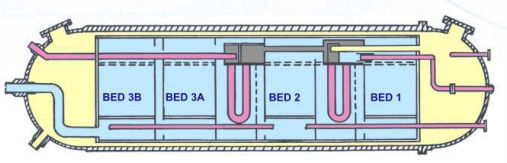 Gambar 1. Ammonia Converter di PT Petrokimia Gresik I-AOleh karena itu, perlu dilakukan pendinginan pada interchanger 122-C1 dan 122-C2, sehingga temperatur sebelum masuk bed kedua dan ketiga menjadi menurun dan jika temperatur diturunkan, maka reaksi yang terjadi akan menghasilkan kalor (eksotermis), untuk mengimbangi kalor yang berkurang. Hal ini dapat menyebabkan reaksi di atas bergeser ke kanan, sehingga jumlah NH3 akan bertambah meskipun hanya mengalami sedikit peningkatan. Untuk mengetahui efisiensi ammonia converter, salah satunya perlu dilakukan perbandingan komposisi antara data desain dan data aktual untuk mengetahui optimal atau tidak peforma ammonia converter. Konsentrasi tiap komposisi gas keluaran secara desain dapat diamati pada tabel berikut :Tabel 1. Data Desain Ammonia converter (105-D)Reaksi yang terjadi pada ammonia converter akan berlangsung secara eksotermis, kenaikan temperatur mengakibatkan kesetimbangan reaksi bergeser ke kiri (reaktan). Hal tersebut menyebabkan produk yang dihasilkan akan berkurang karena akan kembali terurai menjadi reaktan. Oleh karena itu dilakukan pertukaran panas pada interchanger 122-C1 dan 122-C2 untuk dapat menghindari temperatur mencapai titik konversi kesetimbangan. Kinerja konverter amonia dipengaruhi oleh banyak faktor, termasuk suhu, tekanan, rasio H2/N2, gas inert, kecepatan ruang, dan konsentrasi NH3 di saluran masuk. Suhu mempengaruhi laju reaksi sintesis dan kesetimbangan amonia. Karena reaksi sintesis bersifat eksotermik, peningkatan suhu akan mengurangi kesetimbangan amonia, pada saat yang sama mempercepat reaksi dan meningkatkan laju konversi reaksi. Sebagian besar konverter dirancang untuk memberikan konversi yang optimal, temperatur atau hot spot terletak di bagian atas bed secara bertahap menurun ke arah outlet. Tekanan mempengaruhi kesetimbangan dan laju reaksi. Peningkatan tekanan dapat meningkatkan konsentrasi kesetimbangan amonia dan laju reaksi. Ini akan mempengaruhi peningkatan tingkat konversi tekanan tinggi. Saat menggunakan kompresor sentrifugal, tekanan desain di amonia loop kira-kira 2000-3000 psig (142.212 kg/cm2). Feed syn-gas (make up, tidak termasuk recycle) yang menuju ke seksi sintesa harus mempunyai perbandingan H2 terhadap N2 berkisar 3:1. Hal ini disebabkan adanya pembentukan amoniak berasal dari H2 dan N2 dengan perbandingan 3:1. Perbandingan dalam feed syn- gas dapat diubah sedikit dari 3:1 untuk mendapatkan perbandingan optimum H2:N2 dalam campuran gas yang masuk converter. Berdasarkan desain pada pabrik, rasio H2/N2 yang baik berkisar diantara 2,6–3. Perubahan jumlah rasio H2/N2 akan berdampak pada kenaikan atau menurunnya konversi di dalam ammonia converter. Variabel operasi yang utama digunakan untuk mengontrol rasio hidrogen dan nitrogen adalah komposisi dari make up atau fresh feed gas. Volum relatif fresh feed dan purge gas juga mempengaruhi rasio H2/N2. Metana dan argon adalah komponen inert yang terdapat pada aliran syn gas. Komponen ini merupakan komponen yang tidak berbahaya terhadap katalis sintesa dan tidak mengalami reaksi sintesa, namun dapat membawa dampak negatif terhadap laju reaksi dan kesetimbangan. Gas inert dialirkan keluar dari recycle compressor secara terus menerus agar jumlahnya tidak mengalami kenaikan. Kenaikan jumlah gas inert menyebabkan penurunan konversi dan kapasitas produksi. Aliran purge gas diperlukan untuk mengontrol konsentrasi CH4 dan gas inert lain agar dapat dijaga serendah mungkin di daerah sintesa, karena akan mengakibatkan penurunan konversi, kenaikan tekanan dan mengurangi kapasitas produksi. Data dan PerhitunganAdapun diagram alir dari ammonia converter (105-D) digambarkan sebagai berikut  :Gambar 2. Diagram Alir Pada Ammonia Converter (105-D)Tabel 2. Data Desain Ammonia converter (105-D)Tabel 3. Data Konversi  Desain dan Aktual Pada Ammonia Converter (105-D)PembahasanDalam studi kasus ini, fokus pengamatan pada parameter yang menyebabkan perubahan konversi pada converter ammonia. Dalam pengamatan, data konversi diperlukan untuk menggunakan perhitungan berbasis mol untuk menghitung persentase reaksi konversi di ammonia converter. Data ini diperoleh dari kondisi amonia operasi. Berdasarkan hasil perhitungan data, diperoleh perhitungan sebenarnya dari laju konversi reaksi pada tanggal 1 -10 Juli 2021 Kenaikan atau penurunan tingkat konversi akan terjadi karena berbagai faktor seperti gas inert dan rasio. Peningkatan jumlah gas inert menunjukkan bahwa jumlah purge gas semakin berkurang. Jumlah gas inert dalam sistem secara terus menerus dikontrol dengan memasukkan beberapa gas ke dalam sistem gas pembersih untuk mengurangi gas inert dalam sistem loop. Efek teoritis dari tingkat konversi adalah bahwa semakin besar inersia dalam sistem loop, semakin rendah tingkat konversi, dan sebaliknya. Perubahan rasio H2/N2, baik naik maupun turun, akan berdampak pada perubahan laju konversi pada konverter amonia. Gas sintesis yang menuju ke reaksi sintesis akan dikontrol agar memiliki rasio H2 terhadap N2 sekitar 3,0:1.0. Nilai terbaik dari rentang rasio H2/N2 adalah 2,8 = 3,2. Rasio H2 terhadap N2 dapat dikontrol dengan mengatur jumlah campuran udara, LPH2 dan H2 dalam HRU. Rasio H2/N2 tidak berubah dan cenderung konstan.Kesimpulan  Berdasarkan perhitungan yang telah dilakukan dapat disimpulkan bahwa konversi H2 dan N2 secara aktual cenderung stabil kenaikan dan penurunan konversi dapat disebabkan dari jumlah gas inert dan rasio H2/N2..LAMPIRAN A PERHITUNGAN NERACA MASSA AMMONIA CONVERTERA.1 Data Inlet dan Outlet Ammonia Converter (105-D)Tabel A.1 Data Desain Inlet dan Outlet Ammonia Converter (105-D)Tabel A.2 Data Aktual 1 Juli 2021 Inlet dan Outlet Ammonia Converter (105-D)Tabel A.3 Data Aktual 2 Juli 2021 Inlet dan Outlet Ammonia Converter (105-D)Tabel A.4 Data Aktual 3 Juli 2021 Inlet dan Outlet Ammonia Converter (105-D)Tabel A.5 Data Aktual 4 Juli 2021 Inlet dan Outlet Ammonia Converter (105-D)Tabel A.6 Data Aktual 5 Juli 2021 Inlet dan Outlet Ammonia Converter (105-D)Tabel A.7 Data Aktual 6 Juli 2021 Inlet dan Outlet Ammonia Converter (105-D)Tabel A.8 Data Aktual 7 Juli 2021 Inlet dan Outlet Ammonia Converter (105-D)Tabel A.9 Data Aktual 8 Juli 2021 Inlet dan Outlet Ammonia Converter (105-D)Tabel A.10 Data Aktual 9 Juli 2021 Inlet dan Outlet Ammonia Converter (105-D)Tabel A.11 Data Aktual 10 Juli 2021 Inlet dan Outlet Ammonia Converter (105-D)Tabel A.12 Data Konversi  Desain dan Aktual Pada Ammonia Converter (105-D)LAMPIRAN BAPENDIKS PERHITUNGAN NERACA MASSA AMMONIA CONVERTERPerhitungan Neraca Massa DesainAliran MasukDiketahui:Laju alir molar N2 = 5396,64 kmol/jamLaju alir molar H2 = 16264,53 kmol/jamLaju alir molar NH3 = 415,25 kmol/jamLaju alir molar CH4 = 1881,99 kml/jamLaju alir molar Ar = 985,9 kmol/jamAliran KeluarDiketahui:Laju alir molar N2 = 3745,25 kmol/jamLaju alir molar H2 = 11310,35 kmol/jamLaju alir molar NH3 = 3718,04 kmol/jamLaju alir molar CH4 = 1881,99 kml/jamLaju alir molar Ar = 985,9 kmol/jamMenghitung Konversi Desain Pada Ammonia Converter (105-D)Konversi N2 desain =  x 100%                                =  x 100%                                = 31%Konversi H2 desain =  x 100%                                =  x 100%  = 30%Perhitungan Neraca Massa AktualPerhitungan neraca massa pada data aktual 1 Juli 2021Laju alir masuk = Laju alir keluarAliran MasukDiketahui:Laju alir masuk = 1500 kg/jamFraksi mol N2 = 0,2013Fraksi mol H2 = 0,6723Fraksi mol NH3 = 0,0166Fraksi mol CH4 = 0,0782Fraksi mol Ar = 0,0316Berat molekul N2 = 24 g/molBerat molekul H2 = 2 g/molBerat molekul NH3 = 17 g/molBerat molekul CH4 = 16 g/molBerat molekul Ar = 40 g/molDitanya: Neraca massa ?Jawab:Mencari massa setiap komponen Massa N2 = Fraksi mol N2 x Berat molekul N2                = 0,2013 x 28 g/mol= 5,6364 gMassa H2 = Fraksi mol H2 x Berat molekul H2                = 0,6723 x 2 g/mol                = 1,3446 gMassa NH3 = Fraksi mol NH3 x Berat molekul NH3                   = 0,0166 x 17 g/mol                   = 0,2822 gMassa CH4 = Fraksi mol CH4 x Berat molekul CH4                   = 0,0782 x 16 g/mol                   = 1,2512 gMassa Ar = Fraksi mol Ar x Berat molekul Ar                   = 0,0316 x 40 g/mol                   = 1,2640 gMencari fraksi massa setiap komponenFraksi massa N2 =                            =                            = 0,5764Fraksi massa H2 =                            =                            = 0,1375Fraksi massa NH3 =                               =                               = 0,0288Fraksi massa CH4 =                               =                               = 0,1279Fraksi massa Ar =                               =                               = 0,1292Mencari laju alir massa setiap komponenLaju Alir Massa N2 = Laju alir masuk x Fraksi massa N2                                = 1500 kg/jam x 0,5764                                = 864,6199 kg/jamLaju Alir Massa H2 = Laju alir masuk x Fraksi massa H2                                = 1500 kg/jam x 0,1375                                = 206,2607 kg/jamLaju Alir Massa NH3 = Laju alir masuk x Fraksi massa NH3                                   = 1500 kg/jam x 0,0288                                   = 43,2892 kg/jamLaju Alir Massa CH4 = Laju alir masuk x Fraksi massa CH4= 1500 kg/jam x 0,1279                                   = 191,9332 kg/jamLaju Alir Massa Ar = Laju alir masuk x Fraksi massa Ar                                = 1500 kg/jam x 0,1292                                = 193,8967 kg/jamLaju alir molar setiap komponenLaju alir molar N2 =                               =                               = 30,8792 kmol/jamLaju alir molar H2 =                               =                               = 103,1303 kmol/jamLaju alir molar NH3 =                                  =                                  = 2,5464 kmol/jamLaju alir molar CH4 =                                  =                                  = 11,9958 kmol/jamLaju alir molar Ar =                                  =                                  = 4,8474 kmol/jamAliran KeluarDiketahui:Laju alir masuk = 1500 kg/jamFraksi mol N2 = 0,1591Fraksi mol H2 = 0,5465Fraksi mol NH3 = 0,1674Fraksi mol CH4 = 0,0906Fraksi mol Ar = 0,0364Berat molekul N2 = 28 g/molBerat molekul H2 = 2 g/molBerat molekul NH3 = 17 g/molBerat molekul CH4 = 16 g/molBerat molekul Ar = 40 g/molDitanya: Neraca massa Jawab: Mencari massa setiap komponenMassa N2 = Fraksi mol N2 x Berat molekul N2                = 0,1591 x 28 g/mol                = 4,4548 gMassa H2 = Fraksi mol H2 x Berat molekul H2                = 0,5465 x 2 g/mol                = 1,0930 gMassa NH3 = Fraksi mol NH3 x Berat molekul NH3                   = 0,1674 x 17 g/mol                   = 2,8458 gMassa CH4 = Fraksi mol CH4 x Berat molekul CH4                   = 0,0906 x 16 g/mol                   = 1,4496 gMassa Ar = Fraksi mol Ar x Berat molekul Ar                   = 0,0364 x 40 g/mol                   = 1,4560 gMencari fraksi massa setiap komponenFraksi massa N2 =    =                            = 0,3942Fraksi massa H2 =                            = = 0,0967Fraksi massa NH3 =                               =                               = 0,2518Fraksi massa CH4 =                               =                               = 0,1282Fraksi massa Ar =                               =                               = 0,1288Mencari laju alir massa setiap komponenLaju Alir Massa N2 = Laju alir masuk x Fraksi massa N2                                = 1500 kg/jam x 0,3942                                = 591,3870 kg/jamLaju Alir Massa H2 = Laju alir masuk x Fraksi massa H2                                = 1500 kg/jam x 0,0967                                = 145,0987 kg/jamLaju Alir Massa NH3 = Laju alir masuk x Fraksi massa NH3                                   = 1500 kg/jam x 0,2518                                   = 377,7878 kg/jamLaju Alir Massa CH4 = Laju alir masuk x Fraksi massa CH4                                   = 1500 kg/jam x 0,1282                                   = 192,4384 kg/jamLaju Alir Massa Ar = Laju alir masuk x Fraksi massa Ar                                = 1500 kg/jam x 0,1288                                = 193,2880 kg/jamLaju alir molar setiap komponenLaju alir molar N2 =                               =                               = 21,1209Laju alir molar H2 =                               =                               = 72,5493Laju alir molar NH3 =                                  =                                  = 22,2228Laju alir molar CH4 =                                  =                                  = 12,0274Laju alir molar Ar =                                  =                                  = 4,8322Menghitung Konversi Aktual Pada Ammonia Converter (105-D)Efisiensi pada 1 Juli 2021Konversi N2 aktual =  x 100%                                =  x 100%                                = 31,6%Konversi H2 aktual =  x 100%                                =  x 100%                                = 30%LAMPIRAN CLOGBOOK HARIANLAMPIRAN DSURAT PENERIMAAN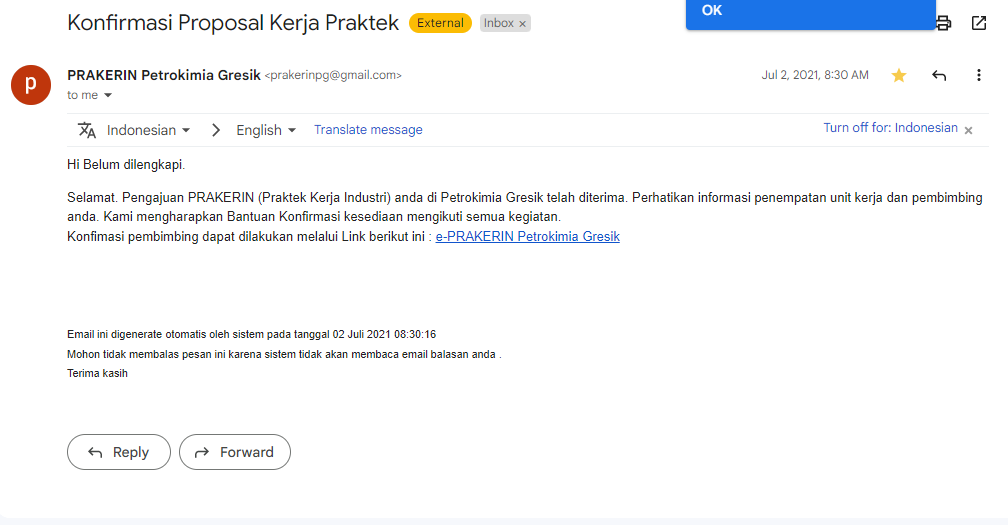 LAMPIRAN ESERTIFIKAT MAGANG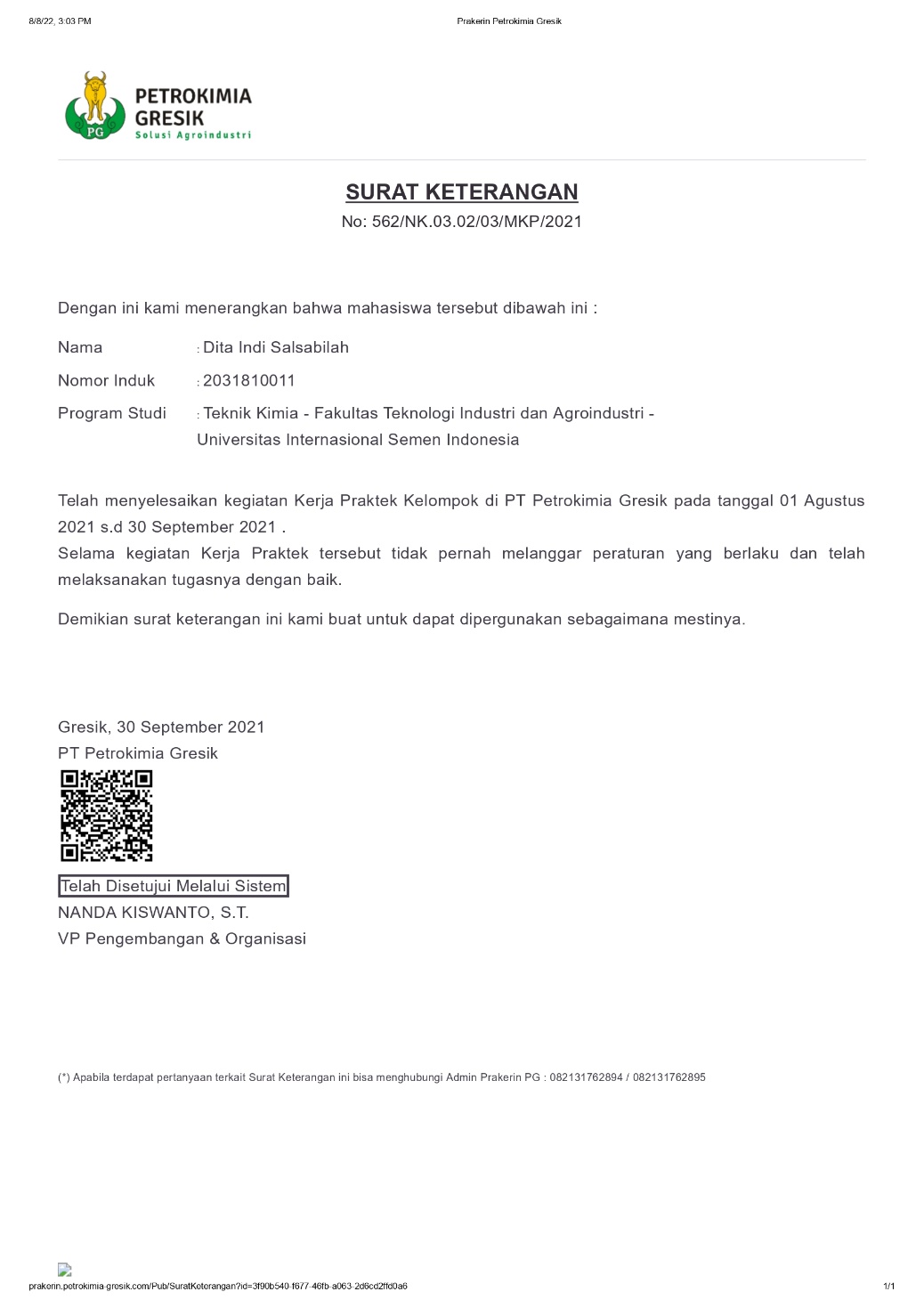 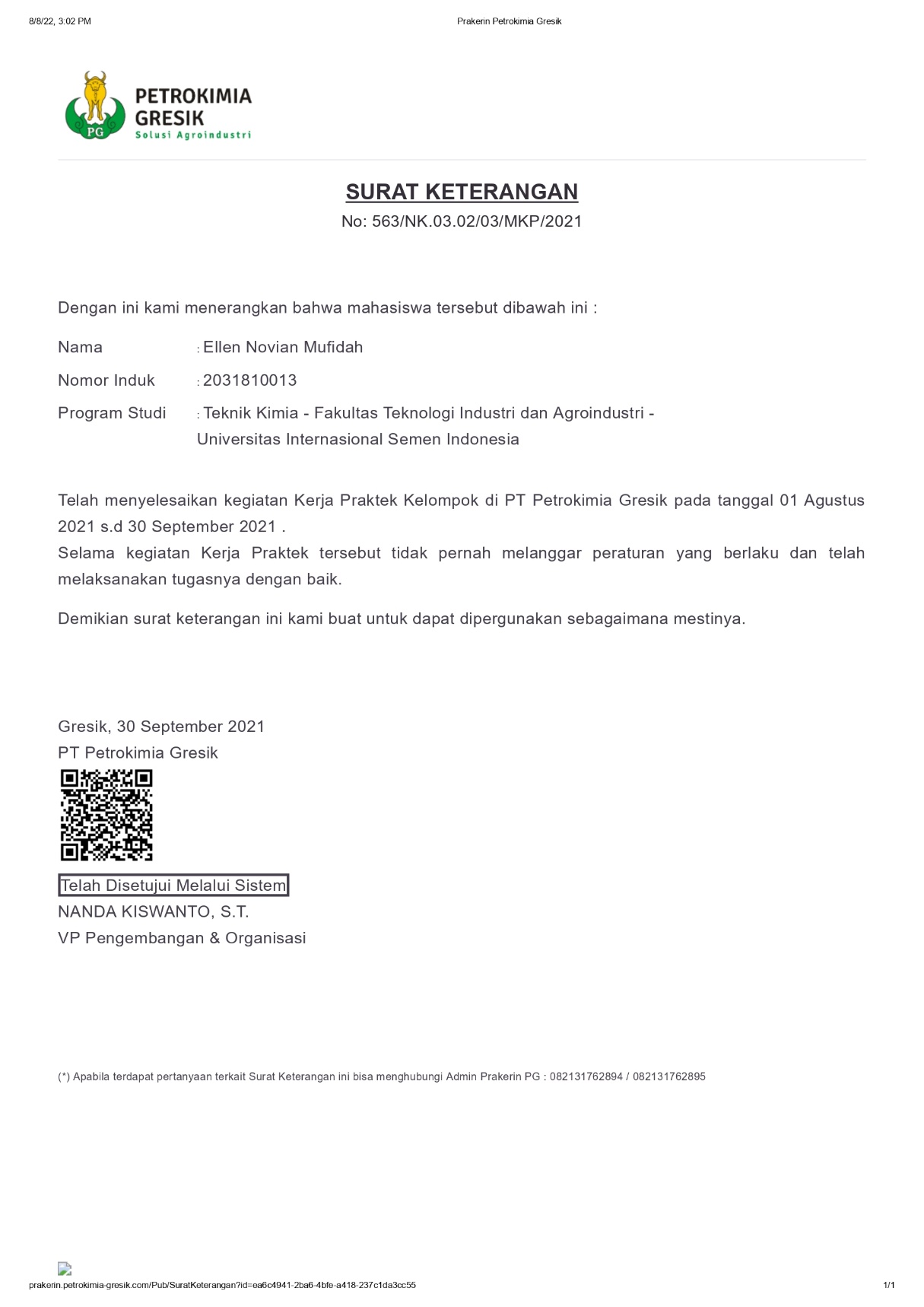 Mengetahui,Mengetahui,Kepala Departemen Teknik Kimia UISI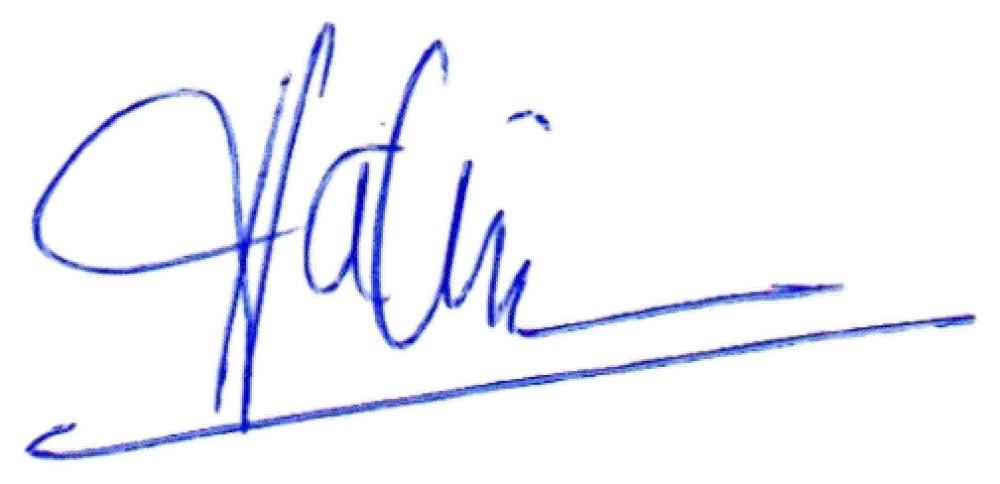 Abdul Halim, S.T., M.T, PhDNIP. 2020026Dosen Pembimbing Magang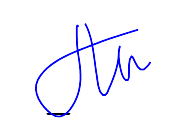 Mala Hayati Nasution, S.T., M.T.NIP. 8419315Gresik, 31 Agustus 2021PT PETROKIMIA
GRESIK, JAWA TIMURMenyetujui,Gresik, 31 Agustus 2021PT PETROKIMIA
GRESIK, JAWA TIMURMenyetujui,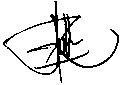 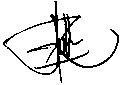 Pembimbing Lapangan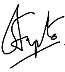 Rully Eko Arditanto, S.T.Sapto  Poedji UtomoTahunKeterangan1960Proyek	pendirian	PT	Petrokimia	Gresik	adalah	PROJEK PETROKIMIA SURABAJA didirikan dengan dasar hukum:TAP MPRS No. II / MPRS / 1960Kepres No. 260 Th. 19601964Berdasarkan Instruksi presiden No. I/1963, maka pada tahun 1964 pembangunan PT Petrokimia dilaksanakan oleh kontraktor Cosindit, SpA dari Italia.1968Pembangunan sempat dihentikan pada tahun ini karena adanyapergolakan perekonomian.1971Ditetapkan menjadi Perusahaan umum (Public Service Company)dengan PP No.55/19711972Diresmikan oleh Presiden Indonesia, Bapak HM. Soeharto.1975Bertransformasi	menjadi Persero	(Profit	Oriented	Public Service Company) berdasarkan PP No.35/1974 jo PP No.14/1975.1979Perluasan Pabrik tahap I:Pabrik pupuk TSP I dilaksanakan oleh kontraktor Spie Batignolesdari Perancis,	meliputi pembangunan: Prasarana pelabuhan dan penjernihan air dan Booster Pump di Gunung Sari Surabaya.1983Perluasan Pabrik tahap II:Pabrik pupuk TSP II dilaksanakan oleh kontraktor Spie Batignolesdari	Perancis,	dilengkapi	pembangunan:	Perluasan	Prasarana pelabuhan dan penjernihan air dan Booster pump di Babat.1984Perluasan Pabrik tahap III:Pabrik Asam Fosfat dengan pembangunan Hitachi Zosen dari Jepang: Pabrik Asam Fosfat, Pabrik Asam Sulfat, Pabrik Cement Retarder, Pabrik Aluminium Fluorida, Pabrik Amonium Sulfatdan Unit Utilitas.1986Perluasan Pabrik tahap IV:Pabrik Pupuk ZA III, yang mulai dari studi kelayakan hingga pengoperasian pada 2 Mei 1986 ditangani oleh tenaga-tenaga PT Petrokimia Gresik.1994Pabrik Amoniak dan Urea baru, menggunakan teknologi proses Kellog Amerika, dengan konstruksi ditangani oleh PT IKPT Indonesia. Pembangunan dimulai pada awal tahun 1991 tetapi baru beroperasi pada tanggal 29 April 1994. Penggunaan lahan pabrik Urea yang berada di PT Petrokimia Gresik ini lebih efisien dibandingkan dengan pabrik Urea lain di Indonesia.1997Berdasarkan PP No. 28 / 1997, PT Petrokimia Gresik berubahstatus menjadi Holding Company bersama PT Pupuk Sriwijaya Palembang (PUSRI).2000Pabrik Pupuk Majemuk PHONSKA dengan teknologi Spanyol INCRO yang konstruksinya ditangani oleh PT Rekayasa Industri dengan kapasitas produksi 300.000 ton/tahun. Pabrik ini diresmikanoleh Abdurrachman Wachid pada tanggal 25 Agustus 2000.2003Pada bulan Oktober dibangun pabrik NPK blending dengankapasitas produksi 60.000 ton/tahun.TahunKeterangan2010 -2013Membangun tangki amoniak di area pabrik II dengan kapasitas10.000 MT (metric ton). Pabrik DAP ditambah lagi satu unit dengan kapasitas produksi 120.000 ton/tahun. Pabrik pupuk ZK II juga dibangun untuk memenuh kebutuhan pupuk di sektor hortikultura dengan kapasitas produksi 20.000 ton/tahun. Selain itu PT Petrokimia Gresik melakukan joint venture dengan Jordan Phospate Mining Co (JPMC) untuk membangun pabrik hosporic Acid (PA JVC) dengan kapasitas sebesar 200.000 ton/tahun. Kemudian telah dibangun pabrik Amoniak II dengan kapasitas produksi 660.000 ton/tahun dan Urea II dengan kapasitas produksi570.000 ton/tahun. Pada akhir pengembangan ini akan dibangun satu unit pabrik pupuk ZA IV dengan kapasitas 250.000ton/tahun. Jadi sampai saat ini PT Petrokimia Gresik telah memiliki 3 unit produksi, yaitu :Unit Produksi I (Pabrik Pupuk Nitrogen) : terdiri dari 2 pabrik  ZA dan 1 pabrik Urea.Unit Produksi II (Pabrik Pupuk Fosfat) : terdiri dari 3 pabrik pupuk Fosfat.Unit Produksi III (Pabrik Asam Fosfat) : terdiri dari 4 pabrik.2014PT Petrokimia Gresik telah membangun pabrik urea 2 dengan kapasitas 1725 MTRD (825.000 MTPY), pabrik amoniak 2 dengan kapasitas 2500 MTRD (570.000 MTPY), revamping asam sulfat dengan kapasitas 600.000 ton3/tahun, revamping asam fosfat sebesar200.000  MTPY,	tangki	amoniak	dengan	kapasitas200.000 MT.Selain itu PT Petrokimia Gresik juga telah melakukan joint venture dengan Petro Jordan Abadi untuk membangun pabrik asam sulfat dengan kapasitas sebesar 600.000 MTPY, pabrik asam fosfat dengan kapasitas 200.000 MTPY, cement retarder dengan kapasitas sebesar 500.000 MTPY, dan instalasi pengolahan air gunungsari dengan kapasitas 3000 m3/hari.TahunKeterangan2015Revamping PA, yakni pembangunan Pabrik Asam Fosfat (PA), dengan hasil samping yaitu : pabrik asam sulfat (SA), pabrik ZA, pabrik cement retarder, pabrik aluminium fluoride, dan utilitas.Dirancang dengan didasari oleh desain pabrik eksisting melalui beberapa improvement oleh internal Petrokimia Gresik.2016Penambahan	unit	Pabrik	Potassium	Sulphate	(ZK)	II dengan kapasitas dan teknologi sama dengan pabrik sebelumnya, yakni 10.000 ton/tahun dengan proses Manheim.2018Penambahan Pabrik Amurea IB, dengan Teknologi KBR Purifierkapasitas 2000 MTPD (Amoniak IB), dan ACES 21 Toyo kapasitas 1725 MPTD (Urea IB).PupukPabrikKapasitas/TahunTahunBeroperasiPupuk Urea21.060.000 ton/tahun1994 & 2018Pupuk Fosfat1500.000 ton/tahun2009(Pupuk NPK) Phonska IV1600.000 ton/tahun2011(Pupuk NPK) NPK II1100.000 ton/tahun2008(Pupuk NPK) NPK Blending260.000 ton/tahun2003Pupuk K2SO4 (ZK)110.000 ton/tahun2005Pupuk Petroganik (*)110.000 ton/tahun2005Jumlah Pabrik / Kapasitas164.400.000 ton/tahunNon PupukPabrikKapasitas/TahunTahunNon PupukPabrikKapasitas/TahunBeroperasiAmoniak21.100.000 ton/tahun1994 & 2018Asam Sulfat (98% H2SO4)1570.000 ton/tahun1985Asam Fosfat (100% P2O5)1200.000 ton/tahun1985Cement Retarder1440.000 ton/tahun1985Aluminium Fluorida112.600 ton/tahun1985Jumlah Pabrik / Kapasitas51.667.600 ton/tahunTotal Pabrik/Kapasitas216.067.600 ton/tahunKarakteristikKeteranganN-total (%)Min. 46Biuret (%)Maks. 1,2 (SNI)Air (%)Maks. 0,5BentukKristalUkuran butir1,00 – 3,55 mmWarnaPutih (non-subsidi), pink (subsidi)SifatHigroskopis dan Mudah larut dalam airKeteranganDikemas dalam kantong bergambar kerbau dengan isi 50 kgKarakteristikKeteranganN-total (%)Min. 20,8Biuret (%)Maks. 123,8FA (%)Maks. 0,1Air (%)Maks. 1,0BentukKristalUkuran butir+30 US MeshWarnaPutih (non subsidi),orange (subsidi)Warna sifatTidak higroskopis dan mudah larut dalam airKeteranganDikemas dalam kantong bergambar kerbau dengan isi 50 kgKarakteristikKeteranganP2O5 total (%)Min. 36P2O5 C2 (%)Min. 34P2O5 W2 (%)Min. 30Sulfur (%)Min. 5,0FA (%)Maks. 6,0Air (%)Maks. 5,0BentukButiranUkuran butir2-4 mmWarnaAbu-abuSifatTidak higroskopis dan Mudah larut dalam airKeteranganDikemas dalam kantong bergambar kerbau dengan isi 50 kgKarakteristikKeteranganN-total (%)Min. 46Biuret (%)Maks. 40FA (%)Maks. 4,0Air (%)Maks. 4,0BentukButiranUkuran butir-4 +16 Tyler MeshWarnaAbu-abuSifatTidak higroskopis dan Mudah larut dalam airKeteranganDikemas dalam kantong bergambar kerbau dengan isi 50 kgKarakteristikKeteranganN-total (%)18P2O5 (%)46Air (%)Maks. 1,0BentukButiranWarnaAbu-abu atau hitamSifatTidak higroskopis dan Mudah larut dalam airKeteranganDikemas dalam kantong bergambar kerbau dengan isi 50 kgKarakteristikKeteranganN-total (%)Min. 20,8Biuret (%)Maks. 123,8FA (%)Maks. 0,1Air (%)Maks. 1,0BentukKristalUkuran butir+30 US MeshWarnaPutih (non-subsidi), orange (subsidi)SifatTidak higroskopis dan Mudah larut dalam airKeteranganDikemas dalam kantong bergambar kerbau dengan isi 50 kgKarakteristikKeteranganK2O (%)15Sulfur (%)10N total (%)15P2O5C5 (%)15Air (%)Maks. 2,0BentukButiranUkuran butir2-4 mmWarnaMerah mudaSifatHigroskopis, mudah larut dalam airKeteranganDikemas dalam kantong bergambar kerbau berisi 50 dan 20 kgKarakteristikKeteranganK2O (%)Min 6N+P+K (%)Min 30N total (%)Min 6P2O5C5 (%)Min 6Air (%)Maks 1,0KarakteristikKeteranganC- organic>12,5%C/N rasio10 - 25Kadar air4-12%Ph4BentukGranulWarnaCoklat kehitamanKadar CaO: 30%Kadar SO3: 42%Kadar P2O5: 0,5%Kadar H2O: 25%Bentuk: PowderWarna: Putih kecoklatanNama Komponen% (Mol dalam Gas)H254,31CH40,33CO27,93CO13,83N223,31Ar0,30Total100Nama Komponen% Mol dalam GasH273,59CH40,36CO20,06CO0,3N225,30Ar0,32Total100Petrokimia-gresik.com. (2019). Produk Pupuk. Diakses pada24Agustus2021,dari https://petrokimia-gresik.com/page/sejarah-perusahaanPetrokimia-gresik.com. (2019). Produk Pupuk. Diakses pada25Agustus2021,KomponenBMInputInputOutputOutputKomponenBM47474848KomponenBMkmol/jam%molkmol/jam%molN2285396,6421,663745,2517,33H2216264,5365,2711310,3552,33NH317415,251,673718,0417,2CH4161881,997,551881,998,71Ar40985,93,85958,94,44TotalTotal24944,3110021614,53100Komposisi (%mol)InletOutletN221,6617,33H265,2752,33NH31,6717,2CH47,558,71Ar3,854,44Laju alir molar (kmol/jam)24917,3221614,53Laju alir massa (kg/jam)259542259542Temperatur (oC)178,4177,1Tekanan (kg/cm2)232,1458,9SenyawaDesainAktualAktualAktualAktualAktualAktualAktualAktualAktualAktualSenyawaDesain01-Jul02-Jul03-Jul04-Jul05-Jul06-Jul07-Jul08-Jul09-Jul10-JulN231%31,6%30,4%31,0%30,9%30,9%29,9%30,9%30,5%31,2%31,0%H230%30%30%30%28%29%31%29%32%31%30%Komposisi (%mol)InletOutletN221,6617,33H265,2752,33NH31,6717,2CH47,558,71Ar3,854,44Laju alir molar (kmol/jam)24917,3221614,53Laju alir massa (kg/jam)259542259542Temperatur (oC)178,4177,1Tekanan (kg/cm2)232,1458,9KomponenBMInputInputOutputOutputKomponenBM47474848KomponenBMkmol/jam%molkmol/jam%molN2285396,6421,663745,2517,33H2216264,5365,2711310,3552,33NH317415,251,673718,0417,2CH4161881,997,551881,998,71Ar40985,93,85958,94,44KomponenBM (g/mol)InletInletInletInletInletInletKomponenBM (g/mol)komposisi (%)Fraksi molMassa (g)Fraksi massaLaju alir massa (kg/jam)Laju alir molar (kmol/jam)N22820,130,20135,63640,5764864,619930,8792H2267,230,67231,34460,1375206,2607103,1303NH3171,660,01660,28220,028843,28922,54642CH4167,820,07821,25120,1279191,933211,9958Ar403,160,03161,26400,1292193,89674,8474TotalTotal10019,778411500153,3993KomponenBM (g/mol)OutletOutletOutletOutletOutletOutletKomponenBM (g/mol)komposisi (%)Fraksi molMassa (g)Fraksi massaLaju alir massa (kg/jam)Laju alir molar (kmol/jam)N22815,910,15914,45480,3942591,387021,1209H2254,650,54651,0930,0967145,098772,5493NH31716,740,16742,84580,2518377,787822,2228CH4169,060,09061,44960,1282192,438412,0274Ar403,640,03641,4560,1288193,28804,8322TotalTotal100111,299211500132,7527KomponenBM (g/mol)InletInletInletInletInletInletKomponenBM (g/mol)komposisi (%)Fraksi molMassa (g)Fraksi massaLaju alir massa (kg/jam)Laju alir molar (kmol/jam)N22821,450,21456,0060,6001900,278832,1528H2266,590,66591,33180,1330199,632299,8161NH3171,630,01630,27710,027641,53632,4433CH4167,250,07251,160,11592173,880010,8675Ar403,080,03081,2320,1231184,67254,6168TotalTotal100110,006911500149,8965KomponenBM (g/mol)OutletOutletOutletOutletOutletOutletKomponenBM (g/mol)komposisi (%)Fraksi molMassa (g)Fraksi massaLaju alir massa (kg/jam)Laju alir molar (kmol/jam)N22817,20,1724,8160,4177626,599222,3785H2253,940,53941,07880,09351140,360370,1801NH31716,930,16932,87810,2496374,463322,0272CH4168,40,0841,3440,1165174,864910,9290Ar403,530,03531,4120,1224183,71224,5928TotalTotal100111,528911500130,1078KomponenBM (g/mol)InletInletInletInletInletInletKomponenBM (g/mol)komposisi (%)Fraksi molMassa (g)Fraksi massaLaju alir massa (kg/jam)Laju alir molar (kmol/jam)N22820,870,20875,84360,5884882,683431,5244H2266,810,66811,33620,1345201,8347100,9173NH3171,620,01620,27540,027741,59952,4470CH4167,520,07521,20320,1211181,744911,3590Ar403,180,03181,2720,1280192,13724,8034TotalTotal10019,930411500151,0513KomponenBM (g/mol)OutletOutletOutletOutletOutletOutletKomponenBM (g/mol)komposisi (%)Fraksi molMassa (g)Fraksi massaLaju alir massa (kg/jam)Laju alir molar (kmol/jam)N22816,630,16634,65640,4062609,391321,7639H2254,10,5411,0820,0944141,603270,8016NH31716,880,16882,86960,2503375,549622,0911CH4168,760,08761,40160,1222183,429811,4643Ar403,630,03631,4520,1266190,02584,7506TotalTotal100111,461611500130,8717KomponenBM (g/mol)InletInletInletInletInletInletKomponenBM (g/mol)komposisi (%)Fraksi molMassa (g)Fraksi massaLaju alir massa (kg/jam)Laju alir molar (kmol/jam)N22820,580,20585,76240,5882882,360131,5128H2267,330,67331,34660,1374206,1964103,0982NH3171,580,01580,26860,027441,12902,4193CH4167,440,07441,19040,1215182,278411,3924Ar403,070,03071,2280,1253188,03594,7008TotalTotal10019,79611500153,1237KomponenBM (g/mol)OutletOutletOutletOutletOutletOutletKomponenBM (g/mol)komposisi (%)Fraksi molMassa (g)Fraksi massaLaju alir massa (kg/jam)Laju alir molar (kmol/jam)N22816,220,16224,54160,4065609,801721,7786H2255,370,55371,10740,0991148,690874,3454NH31716,810,16812,85770,2558383,704022,5708CH4168,230,08231,31680,1178176,807011,0504Ar403,370,03371,3480,1206180,99624,5249TotalTotal100111,171511500134,2702KomponenBM (g/mol)InletInletInletInletInletInletKomponenBM (g/mol)komposisi (%)Fraksi molMassa (g)Fraksi massaLaju alir massa (kg/jam)Laju alir molar (kmol/jam)N22820,740,20745,80720,5864879,630031,4153H2266,810,66811,33620,1349202,3973101,1986NH3171,620,01620,27540,027841,71542,4538CH4167,70,0771,2320,1244186,613811,6633Ar403,130,03131,2520,1264189,64334,7410TotalTotal10019,902811500151,4723KomponenBM (g/mol)OutletOutletOutletOutletOutletOutletKomponenBM (g/mol)komposisi (%)Fraksi molMassa (g)Fraksi massaLaju alir massa (kg/jam)Laju alir molar (kmol/jam)N22816,40,1644,5920,4049607,407421,6931H2254,60,5461,0920,0962144,444472,2222NH31716,880,16882,86960,2530379,576722,3280CH4168,590,08591,37440,1211181,798911,3624Ar403,530,03531,4120,1245186,77244,6693TotalTotal100111,3411500132,2751KomponenBM (g/mol)InletInletInletInletInletInletKomponenBM (g/mol)komposisi (%)Fraksi molMassa (g)Fraksi massaLaju alir massa (kg/jam)Laju alir molar (kmol/jam)N22822,420,22426,27760,5999899,868132,1381H2264,60,6461,2920,1234185,202892,6014NH3171,620,01620,27540,026339,47742,3222CH4168,020,08021,28320,1226183,941411,4963Ar403,340,03341,3360,1276191,51014,7877TotalTotal100110,464211500143,3458KomponenBM (g/mol)OutletOutletOutletOutletOutletOutletKomponenBM (g/mol)komposisi (%)Fraksi molMassa (g)Fraksi massaLaju alir massa (kg/jam)Laju alir molar (kmol/jam)N22818,120,18125,07360,4204630,689122,5246H2251,380,51381,02760,0851127,738963,8694NH31716,880,16882,86960,2378356,714220,9831CH4169,80,0981,5680,1299194,914912,1821Ar403,820,03821,5280,1266189,94264,7485TotalTotal100112,066811500124,3080KomponenBM (g/mol)InletInletInletInletInletInletKomponenBM (g/mol)komposisi (%)Fraksi molMassa (g)Fraksi massaLaju alir massa (kg/jam)Laju alir molar (kmol/jam)N22820,740,20745,80720,5864879,630031,4153H2266,810,66811,33620,1349202,3973101,1986NH3171,620,01620,27540,027841,71542,4538CH4167,70,0771,2320,1244186,613811,6633Ar403,130,03131,2520,1264189,64334,7410TotalTotal10019,902811500151,4723KomponenBM (g/mol)OutletOutletOutletOutletOutletOutletKomponenBM (g/mol)komposisi (%)Fraksi molMassa (g)Fraksi massaLaju alir massa (kg/jam)Laju alir molar (kmol/jam)N22816,40,1644,5920,4049607,407421,6931H2254,60,5461,0920,0962144,444472,2222NH31716,880,16882,86960,2530379,576722,3280CH4168,590,08591,37440,1211181,798911,3624Ar403,530,03531,4120,1245186,77244,6693TotalTotal100111,3411500132,2751rKomponenBM (g/mol)InletInletInletInletInletInletKomponenBM (g/mol)komposisi (%)Fraksi molMassa (g)Fraksi massaLaju alir massa (kg/jam)Laju alir molar (kmol/jam)N228220,226,160,5917887,573931,6990H2264,570,64571,29140,1240186,073593,0367NH3171,580,01580,26860,025838,70162,2765CH4168,540,08541,36640,1312196,880012,3050Ar403,310,03311,3240,12712190,77074,7692TotalTotal100110,410411500144,0866KomponenBM (g/mol)OutletOutletOutletOutletOutletOutletKomponenBM (g/mol)komposisi (%)Fraksi molMassa (g)Fraksi massaLaju alir massa (kg/jam)Laju alir molar (kmol/jam)N22817,80,1784,9840,4112616,806222,0287H2250,840,50841,01680,0838125,836362,9181NH31716,850,16852,86450,2363354,502720,8531CH41610,620,10621,69920,1401210,288313,1430Ar403,890,03891,5560,12832192,56634,8141TotalTotal100112,120511500123,7572KomponenBM (g/mol)InletInletInletInletInletInletKomponenBM (g/mol)komposisi (%)Fraksi molMassa (g)Fraksi massaLaju alir massa (kg/jam)Laju alir molar (kmol/jam)N22821,530,21536,02840,5951892,655431,8805H2266,050,66051,3210,1304195,607197,8035NH3171,580,01580,26860,026539,77292,3395CH4167,60,0761,2160,1200180,059211,2537Ar403,240,03241,2960,1279191,90524,7976TotalTotal100110,1311500148,0750KomponenBM (g/mol)OutletOutletOutletOutletOutletOutletKomponenBM (g/mol)komposisi (%)Fraksi molMassa (g)Fraksi massaLaju alir massa (kg/jam)Laju alir molar (kmol/jam)N22817,160,17164,80480,4093614,005721,9287H2252,890,52891,05780,0901135,176367,5881NH31716,90,1692,8730,2447367,140921,5965CH4169,240,09241,47840,1259188,924811,8078Ar403,810,03811,5240,1298194,75204,8688TotalTotal100111,73811500127,7900KomponenBM (g/mol)InletInletInletInletInletInletKomponenBM (g/mol)komposisi (%)Fraksi molMassa (g)Fraksi massaLaju alir massa (kg/jam)Laju alir molar (kmol/jam)N22821,390,21395,98920,5912886,929731,6760H2265,770,65771,31540,1298194,795197,3975NH3171,650,01650,28050,027641,53872,4434CH4168,050,08051,2880,1271190,737511,9210Ar403,140,03141,2560,1239185,99874,6499TotalTotal100110,129111500148,0881KomponenBM (g/mol)OutletOutletOutletOutletOutletOutletKomponenBM (g/mol)komposisi (%)Fraksi molMassa (g)Fraksi massaLaju alir massa (kg/jam)Laju alir molar (kmol/jam)N22817,060,17064,77680,4080612,101521,8607H2252,830,52831,05660,0902135,393267,6966NH31716,930,16932,87810,2458368,801221,6941CH4169,490,09491,51840,1297194,568512,1605Ar403,690,03691,4760,1260189,13534,7283TotalTotal100111,705911500128,1405SenyawaDesainAktualAktualAktualAktualAktualAktualAktualAktualAktualAktualSenyawaDesain01-Jul02-Jul03-Jul04-Jul05-Jul06-Jul07-Jul08-Jul09-Jul10-JulN231%31,6%30,4%31,0%30,9%30,9%29,9%30,9%30,5%31,2%31,0%H230%30%30%30%28%29%31%29%32%31%30%